RICHTLINIENFÜR DIE DURCHFÜHRUNG DER PRÜFUNGAUF UNTERSCHEIDBARKEIT, HOMOGENITÄT UND BESTÄNDIGKEITAlternative Namen:*Zweck dieser Richtlinien („Prüfungsrichtlinien“) ist es, die in der Allgemeinen Einführung (Dokument TG/1/3) und deren verbundenen TGP-Dokumenten enthaltenen Grundsätze in detaillierte praktische Anleitung für die harmonisierte Prüfung der Unterscheidbarkeit, der Homogenität und der Beständigkeit (DUS) umzusetzen und insbesondere geeignete Merkmale für die DUS-Prüfung und die Erstellung harmonisierter Sortenbeschreibungen auszuweisen.VERBUNDENE DOKUMENTEDiese Prüfungsrichtlinien sind in Verbindung mit der Allgemeine Einführung und den damit in Verbindung stehenden TGP-Dokumenten zu sehen.INHALT	SEITE1.	Anwendung dieser Prüfungsrichtlinien	32.	Anforderungen an das Vermehrungsmaterial	33.	Durchführung der Prüfung	33.1	Anzahl von Wachstumsperioden	33.2	Prüfungsort	33.3	Bedingungen für die Durchführung der Prüfung	43.4	Gestaltung der Prüfung	43.5	Anzahl der zu prüfenden Pflanzen / Pflanzenteile	43.6	Zusätzliche Prüfungen	44.	Prüfung der Unterscheidbarkeit, Homogenität und Beständigkeit	44.1	Unterscheidbarkeit	44.2	Homogenität	54.3	Beständigkeit	55.	Gruppierung der Sorten und Organisation der Anbauprüfung	56.	Einführung in die Merkmalstabelle	66.1	Merkmalskategorien	66.2	Ausprägungsstufen und entsprechende Noten	66.3	Ausprägungstypen	66.4	Beispielssorten	66.5	Legende	77.	Table of Characteristics/Tableau des caractères/Merkmalstabelle/Tabla de caracteres	88.	Erläuterungen zu der Merkmalstabelle	138.1	Erläuterungen, die mehrere Merkmale betreffen	138.2	Erläuterungen zu einzelnen Merkmalen	139.	Literatur	1610.	Technischer Fragebogen	17Anwendung dieser Prüfungsrichtlinien	Diese Prüfungsrichtlinien gelten für alle Sorten von Hippophae rhamnoides L.Anforderungen an das Vermehrungsmaterial2.1	Die zuständigen Behörden bestimmen, wann, wohin und in welcher Menge und Beschaffenheit das für die Prüfung der Sorte erforderliche Vermehrungsgut zu liefern ist. Anmelder, die Material von außerhalb des Staates, in dem die Prüfung vorgenommen wird, einreichen, müssen sicherstellen, daß alle Zollvorschriften und phytosanitären Anforderungen erfüllt sind.2.2	Das Vermehrungsmaterial ist in Form von einjährigen, gut bewurzelten Pflanzen mit mindestens zwei Trieben einzureichen.2.3	Die vom Anmelder einzusendende Mindestmenge an Vermehrungsmaterial sollte betragen:5 Pflanzen.2.4	Das eingesandte Vermehrungsmaterial sollte sichtbar gesund sein, keine Wuchsmängel aufweisen und nicht von wichtigen Krankheiten oder Schädlingen befallen sein.2.5	Das Vermehrungsmaterial darf keiner Behandlung unterzogen worden sein, die die Ausprägung der Merkmale der Sorte beeinflussen würde, es sei denn, daß die zuständigen Behörden eine solche Behandlung gestatten oder vorschreiben. Wenn es behandelt worden ist, müssen die Einzelheiten der Behandlung angegeben werden.Durchführung der Prüfung3.1	Anzahl von Wachstumsperioden 3.1.1	Die Mindestprüfungsdauer sollte in der Regel zwei unabhängige Wachstumsperioden betragen.3.1.2	Als Wachstumsperiode wird die Dauer einer Vegetationsperiode angesehen, die mit dem Knospenaufbruch (blühend und/oder vegetativ) beginnt, sich mit der Blüte und der Ernte der Früchte fortsetzt und am Ende der darauffolgenden Ruheperiode mit dem Schwellen neuer Jahresknospen endet.3.2	Prüfungsort	Die Prüfungen werden in der Regel an einem Ort durchgeführt. Für den Fall, daß die Prüfungen an mehr als einem Ort durchgeführt werden, wird in Dokument TGP/9, „Prüfung der Unterscheidbarkeit“, Anleitung gegeben.3.3	Bedingungen für die Durchführung der Prüfung3.3.1	Die Prüfungen sollten unter Bedingungen durchgeführt werden, die eine für die Ausprägung der maßgebenden Merkmale der Sorte und für die Durchführung der Prüfung zufriedenstellende Pflanzenentwicklung sicherstellen. Insbesondere ist es erforderlich, daß die Pflanzen in jeder der beiden Wachstumsperioden genügend Früchte tragen.3.3.2	Die für die Erfassung des Merkmals empfohlene Methode ist durch folgende Kennzeichnung in der zweiten Spalte der Merkmalstabelle angegeben:MG:	einmalige Messung einer Gruppe von Pflanzen oder PflanzenteilenMS:	Messung einer Anzahl von Einzelpflanzen oder PflanzenteilenVG:	visuelle Erfassung durch einmalige Beobachtung einer Gruppe von Pflanzen oder PflanzenteilenVS:	visuelle Erfassung durch Beobachtung einer Anzahl von Einzelpflanzen oder Pflanzenteilen3.4	Gestaltung der Prüfung3.4.1	Jede Prüfung sollte so gestaltet werden, daß sie insgesamt mindestens 5 Pflanzen umfaßt.3.4.2	Die Prüfung sollte so gestaltet werden, daß den Beständen die für Messungen und Zählungen benötigten Pflanzen oder Pflanzenteile entnommen werden können, ohne daß dadurch die Beobachtungen, die bis zum Abschluß der Vegetationsperiode durchzuführen sind, beeinträchtigt werden.3.5	Anzahl der zu prüfenden Pflanzen / PflanzenteileSofern nicht anders angegeben, sollten alle Erfassungen an 5 Pflanzen oder Teilen von 5 Pflanzen erfolgen. Bei Erfassung an Pflanzenteilen sollten von jeder Pflanze 3 Teile entnommen werden.3.6	Zusätzliche PrüfungenZusätzliche Prüfungen für die Prüfung maßgebender Merkmale können durchgeführt werden.Prüfung der Unterscheidbarkeit, Homogenität und Beständigkeit4.1	Unterscheidbarkeit4.1.1	Allgemeine EmpfehlungenEs ist für Benutzer dieser Prüfungsrichtlinien besonders wichtig, die Allgemeine Einführung zu konsultieren, bevor sie Entscheidungen bezüglich der Unterscheidbarkeit treffen. Folgende Punkte werden jedoch zur ausführlicheren Darlegung oder zur Betonung in diesen Prüfungsrichtlinien aufgeführt:	4.1.2	Stabile Unterschiede	Die zwischen Sorten erfaßten Unterschiede können so deutlich sein, daß nicht mehr als eine Wachstumsperiode notwendig ist. Außerdem ist der Umwelteinfluß unter bestimmten Umständen nicht so stark, daß mehr als eine Wachstumsperiode erforderlich ist, um Gewißheit zu erlangen, daß die zwischen Sorten beobachteten Unterschiede hinreichend stabil sind. Ein Mittel zur Sicherstellung dessen, daß ein Unterschied bei einem Merkmal, das in einem Anbauversuch erfaßt wird, hinreichend stabil ist, ist die Prüfung des Merkmals in mindestens zwei unabhängigen Wachstumsperioden.  	4.1.3	Deutliche Unterschiede	Die Bestimmung dessen, ob ein Unterschied zwischen zwei Sorten deutlich ist, hängt von vielen Faktoren ab und sollte insbesondere den Ausprägungstyp des geprüften Merkmals berücksichtigen, d. h., ob es qualitativ, quantitativ oder pseudoqualitativ ausgeprägt ist. Daher ist es wichtig, daß die Benutzer dieser Prüfungsrichtlinien mit den Empfehlungen in der Allgemeinen Einführung vertraut sind, bevor sie Entscheidungen bezüglich der Unterscheidbarkeit treffen.4.2	Homogenität4.2.1	Es ist für Benutzer dieser Prüfungsrichtlinien besonders wichtig, die Allgemeine Einführung zu konsultieren, bevor sie Entscheidungen bezüglich der Homogenität treffen. Folgende Punkte werden jedoch zur ausführlicheren Darlegung oder zur Betonung in diesen Prüfungsrichtlinien aufgeführt.4.2.2	Für die Bestimmung der Homogenität sollte ein Populationsstandard von 1 % mit einer Akzeptanzwahrscheinlichkeit von mindestens 95 % angewandt werden. Bei einer Probengröße von 5 Pflanzen ist die höchste zulässige Anzahl von Abweichern 0.4.3	Beständigkeit4.3.1	In der Praxis ist es nicht üblich, Prüfungen auf Beständigkeit durchzuführen, deren Ergebnisse ebenso sicher sind wie die der Unterscheidbarkeits- und der Homogenitätsprüfung. Die Erfahrung hat jedoch gezeigt, daß eine Sorte im Falle zahlreicher Sortentypen auch als beständig angesehen werden kann, wenn nachgewiesen wurde, daß sie homogen ist.4.3.2	Nach Bedarf oder im Zweifelsfall kann die Beständigkeit geprüft werden, indem entweder eine weitere Generation angebaut oder ein neues Pflanzgutmuster geprüft wird, um sicherzustellen, daß es dieselben Merkmalsausprägungen wie früher eingesandtes Material aufweist.Gruppierung der Sorten und Organisation der Anbauprüfung5.1	Die Auswahl allgemein bekannter Sorten, die im Anbauversuch mit der Kandidatensorte angebaut werden sollen, und die Art und Weise der Aufteilung dieser Sorten in Gruppen zur Erleichterung der Unterscheidbarkeitsprüfung werden durch die Verwendung von Gruppierungsmerkmalen unterstützt.5.2	Gruppierungsmerkmale sind Merkmale, deren dokumentierte Ausprägungsstufen, selbst wenn sie an verschiedenen Orten erfaßt wurden, einzeln oder in Kombination mit anderen derartigen Merkmalen verwendet werden können: a) für die Selektion allgemein bekannter Sorten, die von der Anbauprüfung zur Prüfung der Unterscheidbarkeit, ausgeschlossen werden können, und b) um die Anbauprüfung so zu organisieren, daß ähnliche Sorten gruppiert werden.5.3	Folgende Merkmale wurden als nützliche Gruppierungsmerkmale vereinbart:a)	Pflanze: Geschlecht (Merkmal 1)b)	Pflanze: Wuchstyp (Merkmal 2)c)	Pflanze: Stellung der Seitenäste (Merkmal 3)d)	Trieb: Anzahl Dornen (vom mittleren Teil bis zur Spitze) (Merkmal 8)5.4	Anleitung für die Verwendung von Gruppierungsmerkmalen im Prozeß der Unterscheidbarkeitsprüfung wird in der Allgemeinen Einführung gegeben.Einführung in die Merkmalstabelle6.1	Merkmalskategorien6.1.1	Standardmerkmale in den Prüfungsrichtlinien	Standardmerkmale in den Prüfungsrichtlinien sind Merkmale, die von der UPOV für die DUS-Prüfung akzeptiert wurden und aus denen die Verbandsmitglieder jene auswählen können, die für ihre besonderen Verhältnisse geeignet sind.6.1.2	Merkmale mit Sternchen	Merkmale mit Sternchen (mit * gekennzeichnet) sind jene in den Prüfungsrichtlinien enthaltenen Merkmale, die für die internationale Harmonisierung der Sortenbeschreibung von Bedeutung sind. Sie sollten stets von allen Verbandsmitgliedern auf DUS geprüft und in die Sortenbeschreibung aufgenommen werden, sofern die Ausprägungsstufe eines vorausgehenden Merkmals oder regionale Umweltbedingungen dies nicht ausschließen.6.2	Ausprägungsstufen und entsprechende Noten	Für jedes Merkmal werden Ausprägungsstufen angegeben, um das Merkmal zu definieren und die Beschreibungen zu harmonisieren. Um die Erarbeitung der Beschreibung zu erleichtern und die Beschreibung zu erstellen und auszutauschen, wird jeder Ausprägungsstufe eine entsprechende Zahlennote zugewiesen.6.3	AusprägungstypenEine Erläuterung der Ausprägungstypen der Merkmale (qualitativ, quantitativ und pseudoqualitativ) ist in der Allgemeinen Einführung enthalten.6.4	Beispielssorten	Gegebenenfalls werden in den Prüfungsrichtlinien Beispielssorten angegeben, um die Ausprägungsstufen eines Merkmals zu verdeutlichen.6.5	Legende(*)	Merkmal mit Sternchen – vgl. Kapitel 6.1.2QL:	Qualitatives Merkmal – vgl. Kapitel 6.3QN:	Quantitatives Merkmal – vgl. Kapitel 6.3PQ:	Pseudoqualitatives Merkmal – vgl. Kapitel 6.3MG, MS, VG, VS: vgl. Kapitel 3.3.2(a)-(e)	Vgl. Erläuterungen zu der Merkmalstabelle in Kapitel 8.1(+)	Vgl. Erläuterungen zu der Merkmalstabelle in Kapitel 8.2Table of Characteristics/Tableau des caractères/Merkmalstabelle/Tabla de caracteresErläuterungen zu der Merkmalstabelle8.1	Erläuterungen, die mehrere Merkmale betreffen	Merkmale, die folgende Kennzeichnung in der zweiten Spalte der Merkmalstabelle haben, sollten wie nachstehend angegeben geprüft werden:(a)	Pflanze: Die Erfassungen sollten im Stadium der Winterruhe erfolgen.(b)	Trieb: Die Erfassungen sollten bei aktivem Wachstum erfolgen.(c)	Blattspreite: Die Erfassungen sollten an ausgewachsenen Blättern aus dem mittleren Drittel des Jahrestriebs im mittleren Teil der Pflanze erfolgen.(d)	Behaarung: Die Erfassungen sollten mit Hilfe einer Lupe erfolgen.(e)	Frucht: Die Erfassungen sollten zum Zeitpunkt der Fruchtreife erfolgen.8.2	Erläuterungen zu einzelnen MerkmalenZu 1: Pflanze: GeschlechtZu 2: Pflanze: WuchstypZu 4: Pflanze: WuchsstärkeAls Wuchsstärke der Pflanze sollte die Gesamtheit des vegetativen Wachstums angesehen werden.Zu 9: Trieb: Länge der DornenEs sollten ausschließlich die seitlichen Dornen erfaßt werden, da die Enddornen (an der Spitze der mittleren Haupttriebe) länger sind.Zu 10: Blattspreite: FormZu 17: Frucht: FormZu 21: Zeitpunkt des Blühbeginns	Bei weiblichen Pflanzen ist der Zeitpunkt des Blühbeginns erreicht, wenn die ersten Narben sichtbar sind (die Narben treten aus den Blattachseln aus).Bei männlichen Pflanzen ist der Zeitpunkt des Blühbeginns erreicht, wenn die Antheren Pollen schütten.Zu 22: Zeitpunkt des Beginns der Fruchtreife	Der Zeitpunkt der Fruchtreife ist der Zeitpunkt, wenn mindestens 90 % der Früchte die volle Farbe erreicht haben.LiteraturKutina, J., 1992:  Pomologický atlas 2, Zemědělské nakladatelství BRÁZDA, Praha, CZ, 304 pp.  Krüssmann, G., 1968:  Die Bäume Europas.  Paul Parey, Berlin and Hamburg, DE, 186 pp. Porpáczy, A., 1987:  Ribiszke, áfonya, bodza, fekete berkenye.  Mezőgazdasági Kiadó, Budapest, HU, pp. 305-311. Hričovský, I., 2002:  Pomológia, Nezávislosť, Bratislava, SK, pp. 361-363.10.	Technischer Fragebogen[Ende des Dokuments]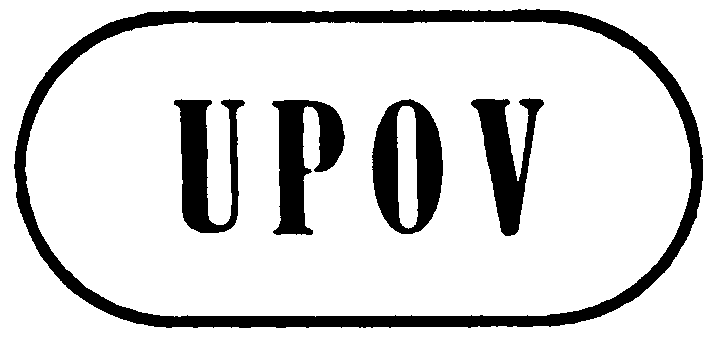 GTG/240/1 Rev.ORIGINAL:  EnglischDATUM:  2008-04-09 + 2020-12-17INTERNATIONALER VERBAND ZUM SCHUTZ VON PFLANZENZÜCHTUNGENINTERNATIONALER VERBAND ZUM SCHUTZ VON PFLANZENZÜCHTUNGENINTERNATIONALER VERBAND ZUM SCHUTZ VON PFLANZENZÜCHTUNGENGENFGENFGENFSANDDORNUPOV-Code: HIPPH_RHAHippophae rhamnoides L.*Botanischer NameEnglischFranzösischDeutschSpanischHippophae rhamnoides L. Buckthorn, Sallowthorn, Sea-buckthornArgasse, 
Argousier, 
GrissetSanddornEspino amarillo, Espino falso
English
français
Deutsch
españolExample Varieties/
Exemples/
Beispielssorten/
Variedades ejemplo
Note/
Nota1.
(*)
(+)VGPlant: sexPlante: sexePflanze: GeschlechtPlanta: sexoQL(a)femalefemelleweiblichfemeninaBojan, Leikora, Slovan1malemâlemännlichmasculinaPollmix 122.
(*)
(+)VGPlant: growth typePlante: type de croissancePflanze: WuchstypPlanta: porteQL(a)tree-typearbrebaumartigtipo árbolMaslichnaya, Novost` Altaya, Slovan, Vitaminaya 1bush-typebuissonnantbuschigtipo arbustivoBojan, Dorana, Terhi23.
(*)VGPlant: attitude of branches Plante: port des ramifications Pflanze: Stellung der SeitenästePlanta: porte de las ramificacionesPQ(a)erect dresséaufrechterectoAscola, Frugana1semi-erectdemi-dresséhalbaufrechtsemierectoLeikora, Slovan, Vitaminaya2horizontalhorizontal waagerecht horizontal Bojan, Maslichnaya3archingarquébogenförmigarqueadaHergo44.

(+)VGPlant: vigorPlante: vigueurPflanze: WuchsstärkePlanta: vigorQN(a)weakfaiblegeringdébilDorana, Maslichnaya3mediummoyennemittelmedioBojan, Hergo5strongfortestarkfuerteAscola7very strongtrès fortesehr starkmuy fuerteLeikora95.VGPlant: density of shootsPlante: densité des rameauxPflanze: Dichte der TriebePlanta: densidad de las ramasQN(a)sparsefaiblelockerlaxaPollmix 3, Vitaminaya3mediummoyennemittelmediaBojan5densedensedichtdensaMaslichnaya, Slovan76.VGPlant: position of inflorescencesPlante : position des inflorescencesPflanze: Position der BlütenständePlanta:  posición de las inflorescenciasQL(b)on one-year-old shoots onlyseulement sur les rameaux d’un annur an einjährigen Triebensólo en ramas de un añoLeikora, Pollmix 1, Pollmix 21both on one-year-old and older shootssur les rameaux d’un an et les rameaux plus anciensan einjährigen und an älteren Triebenen ramas de un año y en ramas más viejasAscola, Dorana, Frugana27.VGOne-year-old shoot: thicknessRameau d’un an : épaisseurEinjähriger Trieb: DickeRama de un año: grosorQN(b)thinmincedünndelgada3mediummoyennemittelmediaBojan, Slovan5thicképaissedickgruesaLeikora, Maslichnaya78.
(*)
VGShoot: number of thorns (from middle part to top)Rameau : nombre d’épines (de la partie médiane au sommet)Trieb: Anzahl Dornen (vom mittleren Teil bis zur Spitze)Rama:  número de espinas (de la parte media hacia arriba)QN(b)absent or very fewnul ou très petitfehlend oder sehr geringausente o muy bajoObil´naya, Yantarnaya1fewfaiblegeringbajoPollmix 1, Vitaminaya3mediummoyenmittelmedioSlovan5manygrandgroßaltoBojan, Leikora, Pollmix 279.

(+)VGShoot: length of thornsRameau : longueur des épinesTrieb: Länge der DornenRama:  longitud de las espinasQN(b)shortcourteskurzcortaSilvia, Tiberiu3mediummoyennesmittelmediaAuras, 5longlongueslanglargaDiana710. 
(*)
(+)VGLeaf blade: shapeLimbe: formeBlattspreite: FormLimbo: formaPQ (c)very narrow elliptictrès elliptique étroitsehr schmal elliptischmuy elíptica estrechaBojan, Dorana, Maslichnaya, Vitaminaya1narrow ellipticelliptique étroitschmal elliptischelíptica estrechaSlovan2narrow ovateoval étroitschmal eiförmigoval estrechaFrugana 311.
(*) MG/
VGLeaf blade: sizeLimbe: tailleBlattspreite: Größe Limbo: tamaño QN(c)smallpetitklein pequeño Dorana, Maslichnaya3mediummoyenmittelmedianoHergo, Slovan5largegrand großgrandeBojan, Leikora, Vitaminaya712.VGLeaf blade: undulation of marginLimbe: ondulation du bordBlattspreite: RandwellungLimbo: ondulación  bordeQL(c)absentabsentefehlendausenteBojan, Dorana, Maslichnaya, Slovan, Vitaminaya1presentprésentevorhandenpresenteFrugana913.
(*)VGLeaf blade: color of upper sideLimbe: couleur de la face supérieureBlattspreite: Farbe der OberseiteLimbo: color  hazQL(c)green vertegrünverdeDorana, Leikora, Pollmix 11silverish argentéesilbrigplateadoBojan, Maslichnaya, Slovan, Sprite214.QNVG(c)Leaf blade:  intensity of green color of upper sideLimbe: intensité de la couleur verte de la face supérieureBlattspreite: Intensität der Grünfärbung der OberseiteLimbo: intensidad del color verde en la parte superiorlightlégèrehellclaroDorana1mediummoyennemittelmedioLeikora2dark foncéedunkeloscuroPollmix 1315.
(*)VGLeaf blade: pubescence of lower sideLimbe: pilosité de la face inférieureBlattspreite :  Behaarung der UnterseiteLimbo: pubescencia  envésQN(c)weakfaiblegeringdébilBojan, Diana, Ovidiu, Slovan, Tiberiu3(d)mediummoyennemittelmediaAuras, 5strongfortestarkfuerteSilvia716.
(*)VGFruit: sizeFruit: tailleFrucht: GrößeFruto: tamañoQN(e)smallpetitkleinpequeñoBojan, Dorana3mediummoyenmittelmedioHergo, Maslichnaya5largegrosgroßgrandeLeikora717.
(*)
(+)VGFruit: shapeFruit: forme Frucht: FormFruto: forma PQ(e)pear-shapedpiriformebirnenförmigpiriformeDorana1ovateovale eiförmigovadaLeikora, Slovan2transverse ellipticelliptique transversequer elliptischelíptica transversalSilvia3circularcirculairekreisförmigcircular4ellipticelliptique elliptischelíptica Askola, Bojan, Frugana5oblongoblongrechteckigoblongaHergo, Terhi618.
(*)VGFruit: color of skinFruit: couleur de la peauFrucht: Farbe der HautFruto: color de la epidermisPQ(e)light yellow jaune clairhellgelb claro1dark yellowjaune foncédunkelgelb oscuroTerhi, Tytti2yellow orange jaune orangegelborangeanaranjado amarillentoHergo, Slovan3orange redrouge orangéorangerotrojo anaranjadoAscola, Bojan, Leikora 4redrougerotrojoL 90/539, Sirola519.VGFruit: pubescence Fruit: pilosité Frucht: Behaarung Fruto: pubescencia QN(d)weakfaiblegeringdébilBojan, Frugana, Maslichnaya, Vitaminaya3(e)mediummoyennemittelmediaHergo5strongfortestarkfuerteAscola, Slovan720.  VGFruit: length of stalk  Fruit: longueur du pédonculeFrucht: Länge des StielsFruto: longitud  pedúnculo QN(e)short courtkurzcortoBojan, Hergo1mediummoyenmittelmedioLeikora, Maslichnaya2longlonglanglargoFrugana, Slovan321.

(+)MG
Time of beginning of floweringÉpoque de début de floraisonZeitpunkt des BlühbeginnsÉpoca de comienzo de la floraciónQNearlyprécocefrühtempranaTerhy, Tytti3mediummoyennemittelmediaBojan, Dorana, 
Hergo, Maslichnaya5latetardivespättardíaLeikora, Slovan722.

(+)MG
Time of beginning of fruit ripeningÉpoque du début de la maturation des fruitsZeitpunkt des Beginns der FruchtreifeÉpoca de inicio de maduración del frutoQNvery earlytrès précocesehr frühmuy tempranaTerhi, Tytti1earlyprécoce frühtempranaFrugana3mediummoyennemittelmediaDorana, Hergo5latetardivespättardíaLeikora7very latetrès tardivesehr spätmuy tardía912männlichweiblich12baumartigbuschig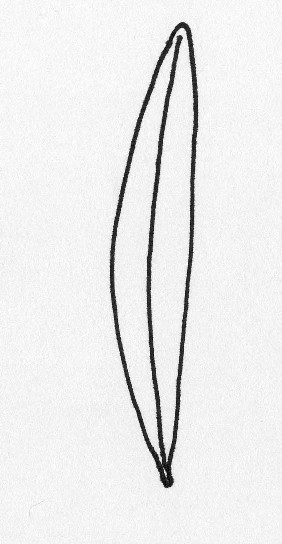 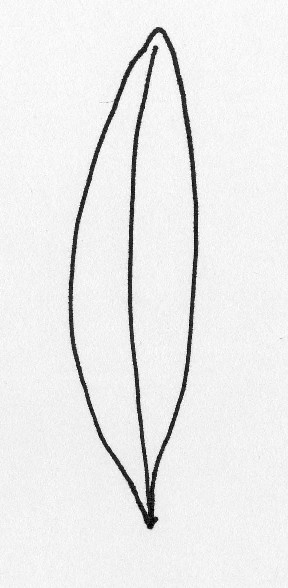 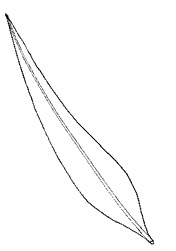 123sehr schmal elliptischschmal elliptischschmal eiförmig123birnenförmigeiförmigquer elliptisch456kreisförmigelliptischrechteckigTECHNISCHER FRAGEBOGENTECHNISCHER FRAGEBOGENTECHNISCHER FRAGEBOGENTECHNISCHER FRAGEBOGENTECHNISCHER FRAGEBOGENTECHNISCHER FRAGEBOGENSeite {x} von {y}Seite {x} von {y}Seite {x} von {y}Referenznummer:Referenznummer:Referenznummer:Referenznummer:Referenznummer:Referenznummer:Referenznummer:Antragsdatum:Antragsdatum:Antragsdatum:Antragsdatum:Antragsdatum:Antragsdatum:Antragsdatum:(nicht vom Anmelder auszufüllen)(nicht vom Anmelder auszufüllen)(nicht vom Anmelder auszufüllen)(nicht vom Anmelder auszufüllen)(nicht vom Anmelder auszufüllen)(nicht vom Anmelder auszufüllen)(nicht vom Anmelder auszufüllen)TECHNISCHER FRAGEBOGENin Verbindung mit der Anmeldung zum Sortenschutz auszufüllenTECHNISCHER FRAGEBOGENin Verbindung mit der Anmeldung zum Sortenschutz auszufüllenTECHNISCHER FRAGEBOGENin Verbindung mit der Anmeldung zum Sortenschutz auszufüllenTECHNISCHER FRAGEBOGENin Verbindung mit der Anmeldung zum Sortenschutz auszufüllenTECHNISCHER FRAGEBOGENin Verbindung mit der Anmeldung zum Sortenschutz auszufüllenTECHNISCHER FRAGEBOGENin Verbindung mit der Anmeldung zum Sortenschutz auszufüllenTECHNISCHER FRAGEBOGENin Verbindung mit der Anmeldung zum Sortenschutz auszufüllenTECHNISCHER FRAGEBOGENin Verbindung mit der Anmeldung zum Sortenschutz auszufüllenTECHNISCHER FRAGEBOGENin Verbindung mit der Anmeldung zum Sortenschutz auszufüllenTECHNISCHER FRAGEBOGENin Verbindung mit der Anmeldung zum Sortenschutz auszufüllenTECHNISCHER FRAGEBOGENin Verbindung mit der Anmeldung zum Sortenschutz auszufüllenTECHNISCHER FRAGEBOGENin Verbindung mit der Anmeldung zum Sortenschutz auszufüllenTECHNISCHER FRAGEBOGENin Verbindung mit der Anmeldung zum Sortenschutz auszufüllenTECHNISCHER FRAGEBOGENin Verbindung mit der Anmeldung zum Sortenschutz auszufüllenTECHNISCHER FRAGEBOGENin Verbindung mit der Anmeldung zum Sortenschutz auszufüllenTECHNISCHER FRAGEBOGENin Verbindung mit der Anmeldung zum Sortenschutz auszufüllen1.	Gegenstand des Technischen Fragebogens1.	Gegenstand des Technischen Fragebogens1.	Gegenstand des Technischen Fragebogens1.	Gegenstand des Technischen Fragebogens1.	Gegenstand des Technischen Fragebogens1.	Gegenstand des Technischen Fragebogens1.	Gegenstand des Technischen Fragebogens1.	Gegenstand des Technischen Fragebogens1.	Gegenstand des Technischen Fragebogens1.	Gegenstand des Technischen Fragebogens1.	Gegenstand des Technischen Fragebogens1.	Gegenstand des Technischen Fragebogens1.	Gegenstand des Technischen Fragebogens1.	Gegenstand des Technischen Fragebogens1.	Gegenstand des Technischen Fragebogens1.	Gegenstand des Technischen Fragebogens1.1.	Botanischer Name1.1.	Botanischer Name1.1.	Botanischer Name1.1.	Botanischer Name1.1.	Botanischer NameHippophae rhamnoides L.Hippophae rhamnoides L.Hippophae rhamnoides L.Hippophae rhamnoides L.Hippophae rhamnoides L.Hippophae rhamnoides L.Hippophae rhamnoides L.Hippophae rhamnoides L.Hippophae rhamnoides L.Hippophae rhamnoides L.1.2	Landesüblicher Name1.2	Landesüblicher Name1.2	Landesüblicher Name1.2	Landesüblicher Name1.2	Landesüblicher NameSanddornSanddornSanddornSanddornSanddornSanddornSanddornSanddornSanddornSanddorn2.	Anmelder2.	Anmelder2.	Anmelder2.	Anmelder2.	Anmelder2.	Anmelder2.	Anmelder2.	Anmelder2.	Anmelder2.	Anmelder2.	Anmelder2.	Anmelder2.	Anmelder2.	Anmelder2.	Anmelder2.	AnmelderNameNameNameNameNameAnschriftAnschriftAnschriftAnschriftAnschriftTelefonnummerTelefonnummerTelefonnummerTelefonnummerTelefonnummerFaxnummerFaxnummerFaxnummerFaxnummerFaxnummerE-Mail-AdresseE-Mail-AdresseE-Mail-AdresseE-Mail-AdresseE-Mail-AdresseZüchter (wenn vom Anmelder verschieden)Züchter (wenn vom Anmelder verschieden)Züchter (wenn vom Anmelder verschieden)Züchter (wenn vom Anmelder verschieden)Züchter (wenn vom Anmelder verschieden)Züchter (wenn vom Anmelder verschieden)Züchter (wenn vom Anmelder verschieden)Züchter (wenn vom Anmelder verschieden)Züchter (wenn vom Anmelder verschieden)Züchter (wenn vom Anmelder verschieden)Züchter (wenn vom Anmelder verschieden)Züchter (wenn vom Anmelder verschieden)Züchter (wenn vom Anmelder verschieden)Züchter (wenn vom Anmelder verschieden)Züchter (wenn vom Anmelder verschieden)
3.	Vorgeschlagene Sortenbezeichnung und Anmeldebezeichnung
3.	Vorgeschlagene Sortenbezeichnung und Anmeldebezeichnung
3.	Vorgeschlagene Sortenbezeichnung und Anmeldebezeichnung
3.	Vorgeschlagene Sortenbezeichnung und Anmeldebezeichnung
3.	Vorgeschlagene Sortenbezeichnung und Anmeldebezeichnung
3.	Vorgeschlagene Sortenbezeichnung und Anmeldebezeichnung
3.	Vorgeschlagene Sortenbezeichnung und Anmeldebezeichnung
3.	Vorgeschlagene Sortenbezeichnung und Anmeldebezeichnung
3.	Vorgeschlagene Sortenbezeichnung und Anmeldebezeichnung
3.	Vorgeschlagene Sortenbezeichnung und Anmeldebezeichnung
3.	Vorgeschlagene Sortenbezeichnung und Anmeldebezeichnung
3.	Vorgeschlagene Sortenbezeichnung und Anmeldebezeichnung
3.	Vorgeschlagene Sortenbezeichnung und Anmeldebezeichnung
3.	Vorgeschlagene Sortenbezeichnung und Anmeldebezeichnung
3.	Vorgeschlagene Sortenbezeichnung und Anmeldebezeichnung
3.	Vorgeschlagene Sortenbezeichnung und AnmeldebezeichnungVorgeschlagene SortenbezeichnungVorgeschlagene SortenbezeichnungVorgeschlagene SortenbezeichnungVorgeschlagene SortenbezeichnungVorgeschlagene Sortenbezeichnung	(falls vorhanden)	(falls vorhanden)	(falls vorhanden)	(falls vorhanden)	(falls vorhanden)AnmeldebezeichnungAnmeldebezeichnungAnmeldebezeichnungAnmeldebezeichnungAnmeldebezeichnung#4.	Informationen über Züchtungsschema und Vermehrung der Sorte	4.1	Züchtungsschema		Sorte aus:4.1.1	Kreuzung:a)	kontrollierte Kreuzung	[   ]	(Elternsorten angeben)b)	teilweise bekannte Kreuzung	[   ]	(die bekannte(n) Elternsorte(n) angeben)c)	unbekannte Kreuzung	[   ]4.1.2	Mutation	[   ]	(Ausgangssorte angeben)4.1.3	Entdeckung und Entwicklung	[   ]	(angeben, wo und wann sie entdeckt	und wie sie entwickelt wurde)4.1.4	Sonstige	[   ]	(Einzelheiten angeben)#4.	Informationen über Züchtungsschema und Vermehrung der Sorte	4.1	Züchtungsschema		Sorte aus:4.1.1	Kreuzung:a)	kontrollierte Kreuzung	[   ]	(Elternsorten angeben)b)	teilweise bekannte Kreuzung	[   ]	(die bekannte(n) Elternsorte(n) angeben)c)	unbekannte Kreuzung	[   ]4.1.2	Mutation	[   ]	(Ausgangssorte angeben)4.1.3	Entdeckung und Entwicklung	[   ]	(angeben, wo und wann sie entdeckt	und wie sie entwickelt wurde)4.1.4	Sonstige	[   ]	(Einzelheiten angeben)#4.	Informationen über Züchtungsschema und Vermehrung der Sorte	4.1	Züchtungsschema		Sorte aus:4.1.1	Kreuzung:a)	kontrollierte Kreuzung	[   ]	(Elternsorten angeben)b)	teilweise bekannte Kreuzung	[   ]	(die bekannte(n) Elternsorte(n) angeben)c)	unbekannte Kreuzung	[   ]4.1.2	Mutation	[   ]	(Ausgangssorte angeben)4.1.3	Entdeckung und Entwicklung	[   ]	(angeben, wo und wann sie entdeckt	und wie sie entwickelt wurde)4.1.4	Sonstige	[   ]	(Einzelheiten angeben)#4.	Informationen über Züchtungsschema und Vermehrung der Sorte	4.1	Züchtungsschema		Sorte aus:4.1.1	Kreuzung:a)	kontrollierte Kreuzung	[   ]	(Elternsorten angeben)b)	teilweise bekannte Kreuzung	[   ]	(die bekannte(n) Elternsorte(n) angeben)c)	unbekannte Kreuzung	[   ]4.1.2	Mutation	[   ]	(Ausgangssorte angeben)4.1.3	Entdeckung und Entwicklung	[   ]	(angeben, wo und wann sie entdeckt	und wie sie entwickelt wurde)4.1.4	Sonstige	[   ]	(Einzelheiten angeben)#4.	Informationen über Züchtungsschema und Vermehrung der Sorte	4.1	Züchtungsschema		Sorte aus:4.1.1	Kreuzung:a)	kontrollierte Kreuzung	[   ]	(Elternsorten angeben)b)	teilweise bekannte Kreuzung	[   ]	(die bekannte(n) Elternsorte(n) angeben)c)	unbekannte Kreuzung	[   ]4.1.2	Mutation	[   ]	(Ausgangssorte angeben)4.1.3	Entdeckung und Entwicklung	[   ]	(angeben, wo und wann sie entdeckt	und wie sie entwickelt wurde)4.1.4	Sonstige	[   ]	(Einzelheiten angeben)#4.	Informationen über Züchtungsschema und Vermehrung der Sorte	4.1	Züchtungsschema		Sorte aus:4.1.1	Kreuzung:a)	kontrollierte Kreuzung	[   ]	(Elternsorten angeben)b)	teilweise bekannte Kreuzung	[   ]	(die bekannte(n) Elternsorte(n) angeben)c)	unbekannte Kreuzung	[   ]4.1.2	Mutation	[   ]	(Ausgangssorte angeben)4.1.3	Entdeckung und Entwicklung	[   ]	(angeben, wo und wann sie entdeckt	und wie sie entwickelt wurde)4.1.4	Sonstige	[   ]	(Einzelheiten angeben)#4.	Informationen über Züchtungsschema und Vermehrung der Sorte	4.1	Züchtungsschema		Sorte aus:4.1.1	Kreuzung:a)	kontrollierte Kreuzung	[   ]	(Elternsorten angeben)b)	teilweise bekannte Kreuzung	[   ]	(die bekannte(n) Elternsorte(n) angeben)c)	unbekannte Kreuzung	[   ]4.1.2	Mutation	[   ]	(Ausgangssorte angeben)4.1.3	Entdeckung und Entwicklung	[   ]	(angeben, wo und wann sie entdeckt	und wie sie entwickelt wurde)4.1.4	Sonstige	[   ]	(Einzelheiten angeben)#4.	Informationen über Züchtungsschema und Vermehrung der Sorte	4.1	Züchtungsschema		Sorte aus:4.1.1	Kreuzung:a)	kontrollierte Kreuzung	[   ]	(Elternsorten angeben)b)	teilweise bekannte Kreuzung	[   ]	(die bekannte(n) Elternsorte(n) angeben)c)	unbekannte Kreuzung	[   ]4.1.2	Mutation	[   ]	(Ausgangssorte angeben)4.1.3	Entdeckung und Entwicklung	[   ]	(angeben, wo und wann sie entdeckt	und wie sie entwickelt wurde)4.1.4	Sonstige	[   ]	(Einzelheiten angeben)#4.	Informationen über Züchtungsschema und Vermehrung der Sorte	4.1	Züchtungsschema		Sorte aus:4.1.1	Kreuzung:a)	kontrollierte Kreuzung	[   ]	(Elternsorten angeben)b)	teilweise bekannte Kreuzung	[   ]	(die bekannte(n) Elternsorte(n) angeben)c)	unbekannte Kreuzung	[   ]4.1.2	Mutation	[   ]	(Ausgangssorte angeben)4.1.3	Entdeckung und Entwicklung	[   ]	(angeben, wo und wann sie entdeckt	und wie sie entwickelt wurde)4.1.4	Sonstige	[   ]	(Einzelheiten angeben)#4.	Informationen über Züchtungsschema und Vermehrung der Sorte	4.1	Züchtungsschema		Sorte aus:4.1.1	Kreuzung:a)	kontrollierte Kreuzung	[   ]	(Elternsorten angeben)b)	teilweise bekannte Kreuzung	[   ]	(die bekannte(n) Elternsorte(n) angeben)c)	unbekannte Kreuzung	[   ]4.1.2	Mutation	[   ]	(Ausgangssorte angeben)4.1.3	Entdeckung und Entwicklung	[   ]	(angeben, wo und wann sie entdeckt	und wie sie entwickelt wurde)4.1.4	Sonstige	[   ]	(Einzelheiten angeben)#4.	Informationen über Züchtungsschema und Vermehrung der Sorte	4.1	Züchtungsschema		Sorte aus:4.1.1	Kreuzung:a)	kontrollierte Kreuzung	[   ]	(Elternsorten angeben)b)	teilweise bekannte Kreuzung	[   ]	(die bekannte(n) Elternsorte(n) angeben)c)	unbekannte Kreuzung	[   ]4.1.2	Mutation	[   ]	(Ausgangssorte angeben)4.1.3	Entdeckung und Entwicklung	[   ]	(angeben, wo und wann sie entdeckt	und wie sie entwickelt wurde)4.1.4	Sonstige	[   ]	(Einzelheiten angeben)#4.	Informationen über Züchtungsschema und Vermehrung der Sorte	4.1	Züchtungsschema		Sorte aus:4.1.1	Kreuzung:a)	kontrollierte Kreuzung	[   ]	(Elternsorten angeben)b)	teilweise bekannte Kreuzung	[   ]	(die bekannte(n) Elternsorte(n) angeben)c)	unbekannte Kreuzung	[   ]4.1.2	Mutation	[   ]	(Ausgangssorte angeben)4.1.3	Entdeckung und Entwicklung	[   ]	(angeben, wo und wann sie entdeckt	und wie sie entwickelt wurde)4.1.4	Sonstige	[   ]	(Einzelheiten angeben)#4.	Informationen über Züchtungsschema und Vermehrung der Sorte	4.1	Züchtungsschema		Sorte aus:4.1.1	Kreuzung:a)	kontrollierte Kreuzung	[   ]	(Elternsorten angeben)b)	teilweise bekannte Kreuzung	[   ]	(die bekannte(n) Elternsorte(n) angeben)c)	unbekannte Kreuzung	[   ]4.1.2	Mutation	[   ]	(Ausgangssorte angeben)4.1.3	Entdeckung und Entwicklung	[   ]	(angeben, wo und wann sie entdeckt	und wie sie entwickelt wurde)4.1.4	Sonstige	[   ]	(Einzelheiten angeben)#4.	Informationen über Züchtungsschema und Vermehrung der Sorte	4.1	Züchtungsschema		Sorte aus:4.1.1	Kreuzung:a)	kontrollierte Kreuzung	[   ]	(Elternsorten angeben)b)	teilweise bekannte Kreuzung	[   ]	(die bekannte(n) Elternsorte(n) angeben)c)	unbekannte Kreuzung	[   ]4.1.2	Mutation	[   ]	(Ausgangssorte angeben)4.1.3	Entdeckung und Entwicklung	[   ]	(angeben, wo und wann sie entdeckt	und wie sie entwickelt wurde)4.1.4	Sonstige	[   ]	(Einzelheiten angeben)#4.	Informationen über Züchtungsschema und Vermehrung der Sorte	4.1	Züchtungsschema		Sorte aus:4.1.1	Kreuzung:a)	kontrollierte Kreuzung	[   ]	(Elternsorten angeben)b)	teilweise bekannte Kreuzung	[   ]	(die bekannte(n) Elternsorte(n) angeben)c)	unbekannte Kreuzung	[   ]4.1.2	Mutation	[   ]	(Ausgangssorte angeben)4.1.3	Entdeckung und Entwicklung	[   ]	(angeben, wo und wann sie entdeckt	und wie sie entwickelt wurde)4.1.4	Sonstige	[   ]	(Einzelheiten angeben)#4.	Informationen über Züchtungsschema und Vermehrung der Sorte	4.1	Züchtungsschema		Sorte aus:4.1.1	Kreuzung:a)	kontrollierte Kreuzung	[   ]	(Elternsorten angeben)b)	teilweise bekannte Kreuzung	[   ]	(die bekannte(n) Elternsorte(n) angeben)c)	unbekannte Kreuzung	[   ]4.1.2	Mutation	[   ]	(Ausgangssorte angeben)4.1.3	Entdeckung und Entwicklung	[   ]	(angeben, wo und wann sie entdeckt	und wie sie entwickelt wurde)4.1.4	Sonstige	[   ]	(Einzelheiten angeben)4.2	Methode zur Vermehrung der Sorte:4.2.1	Vegetative Vermehrunga)	Stecklinge	[   ]b)	In-vitro-Vermehrung		[   ]c)	Sonstige (Methode angeben)	[   ]		4.2.2	Sonstige	[   ](Einzelheiten angeben)]4.2	Methode zur Vermehrung der Sorte:4.2.1	Vegetative Vermehrunga)	Stecklinge	[   ]b)	In-vitro-Vermehrung		[   ]c)	Sonstige (Methode angeben)	[   ]		4.2.2	Sonstige	[   ](Einzelheiten angeben)]4.2	Methode zur Vermehrung der Sorte:4.2.1	Vegetative Vermehrunga)	Stecklinge	[   ]b)	In-vitro-Vermehrung		[   ]c)	Sonstige (Methode angeben)	[   ]		4.2.2	Sonstige	[   ](Einzelheiten angeben)]4.2	Methode zur Vermehrung der Sorte:4.2.1	Vegetative Vermehrunga)	Stecklinge	[   ]b)	In-vitro-Vermehrung		[   ]c)	Sonstige (Methode angeben)	[   ]		4.2.2	Sonstige	[   ](Einzelheiten angeben)]4.2	Methode zur Vermehrung der Sorte:4.2.1	Vegetative Vermehrunga)	Stecklinge	[   ]b)	In-vitro-Vermehrung		[   ]c)	Sonstige (Methode angeben)	[   ]		4.2.2	Sonstige	[   ](Einzelheiten angeben)]4.2	Methode zur Vermehrung der Sorte:4.2.1	Vegetative Vermehrunga)	Stecklinge	[   ]b)	In-vitro-Vermehrung		[   ]c)	Sonstige (Methode angeben)	[   ]		4.2.2	Sonstige	[   ](Einzelheiten angeben)]4.2	Methode zur Vermehrung der Sorte:4.2.1	Vegetative Vermehrunga)	Stecklinge	[   ]b)	In-vitro-Vermehrung		[   ]c)	Sonstige (Methode angeben)	[   ]		4.2.2	Sonstige	[   ](Einzelheiten angeben)]4.2	Methode zur Vermehrung der Sorte:4.2.1	Vegetative Vermehrunga)	Stecklinge	[   ]b)	In-vitro-Vermehrung		[   ]c)	Sonstige (Methode angeben)	[   ]		4.2.2	Sonstige	[   ](Einzelheiten angeben)]4.2	Methode zur Vermehrung der Sorte:4.2.1	Vegetative Vermehrunga)	Stecklinge	[   ]b)	In-vitro-Vermehrung		[   ]c)	Sonstige (Methode angeben)	[   ]		4.2.2	Sonstige	[   ](Einzelheiten angeben)]4.2	Methode zur Vermehrung der Sorte:4.2.1	Vegetative Vermehrunga)	Stecklinge	[   ]b)	In-vitro-Vermehrung		[   ]c)	Sonstige (Methode angeben)	[   ]		4.2.2	Sonstige	[   ](Einzelheiten angeben)]4.2	Methode zur Vermehrung der Sorte:4.2.1	Vegetative Vermehrunga)	Stecklinge	[   ]b)	In-vitro-Vermehrung		[   ]c)	Sonstige (Methode angeben)	[   ]		4.2.2	Sonstige	[   ](Einzelheiten angeben)]4.2	Methode zur Vermehrung der Sorte:4.2.1	Vegetative Vermehrunga)	Stecklinge	[   ]b)	In-vitro-Vermehrung		[   ]c)	Sonstige (Methode angeben)	[   ]		4.2.2	Sonstige	[   ](Einzelheiten angeben)]4.2	Methode zur Vermehrung der Sorte:4.2.1	Vegetative Vermehrunga)	Stecklinge	[   ]b)	In-vitro-Vermehrung		[   ]c)	Sonstige (Methode angeben)	[   ]		4.2.2	Sonstige	[   ](Einzelheiten angeben)]4.2	Methode zur Vermehrung der Sorte:4.2.1	Vegetative Vermehrunga)	Stecklinge	[   ]b)	In-vitro-Vermehrung		[   ]c)	Sonstige (Methode angeben)	[   ]		4.2.2	Sonstige	[   ](Einzelheiten angeben)]4.2	Methode zur Vermehrung der Sorte:4.2.1	Vegetative Vermehrunga)	Stecklinge	[   ]b)	In-vitro-Vermehrung		[   ]c)	Sonstige (Methode angeben)	[   ]		4.2.2	Sonstige	[   ](Einzelheiten angeben)]4.2	Methode zur Vermehrung der Sorte:4.2.1	Vegetative Vermehrunga)	Stecklinge	[   ]b)	In-vitro-Vermehrung		[   ]c)	Sonstige (Methode angeben)	[   ]		4.2.2	Sonstige	[   ](Einzelheiten angeben)]5.	Anzugebende Merkmale der Sorte (die in Klammern angegebene Zahl verweist auf das entsprechende Merkmal in den Prüfungsrichtlinien; bitte die Note ankreuzen, die derjenigen der Sorte am nächsten kommt).5.	Anzugebende Merkmale der Sorte (die in Klammern angegebene Zahl verweist auf das entsprechende Merkmal in den Prüfungsrichtlinien; bitte die Note ankreuzen, die derjenigen der Sorte am nächsten kommt).5.	Anzugebende Merkmale der Sorte (die in Klammern angegebene Zahl verweist auf das entsprechende Merkmal in den Prüfungsrichtlinien; bitte die Note ankreuzen, die derjenigen der Sorte am nächsten kommt).5.	Anzugebende Merkmale der Sorte (die in Klammern angegebene Zahl verweist auf das entsprechende Merkmal in den Prüfungsrichtlinien; bitte die Note ankreuzen, die derjenigen der Sorte am nächsten kommt).5.	Anzugebende Merkmale der Sorte (die in Klammern angegebene Zahl verweist auf das entsprechende Merkmal in den Prüfungsrichtlinien; bitte die Note ankreuzen, die derjenigen der Sorte am nächsten kommt).5.	Anzugebende Merkmale der Sorte (die in Klammern angegebene Zahl verweist auf das entsprechende Merkmal in den Prüfungsrichtlinien; bitte die Note ankreuzen, die derjenigen der Sorte am nächsten kommt).5.	Anzugebende Merkmale der Sorte (die in Klammern angegebene Zahl verweist auf das entsprechende Merkmal in den Prüfungsrichtlinien; bitte die Note ankreuzen, die derjenigen der Sorte am nächsten kommt).5.	Anzugebende Merkmale der Sorte (die in Klammern angegebene Zahl verweist auf das entsprechende Merkmal in den Prüfungsrichtlinien; bitte die Note ankreuzen, die derjenigen der Sorte am nächsten kommt).5.	Anzugebende Merkmale der Sorte (die in Klammern angegebene Zahl verweist auf das entsprechende Merkmal in den Prüfungsrichtlinien; bitte die Note ankreuzen, die derjenigen der Sorte am nächsten kommt).5.	Anzugebende Merkmale der Sorte (die in Klammern angegebene Zahl verweist auf das entsprechende Merkmal in den Prüfungsrichtlinien; bitte die Note ankreuzen, die derjenigen der Sorte am nächsten kommt).5.	Anzugebende Merkmale der Sorte (die in Klammern angegebene Zahl verweist auf das entsprechende Merkmal in den Prüfungsrichtlinien; bitte die Note ankreuzen, die derjenigen der Sorte am nächsten kommt).5.	Anzugebende Merkmale der Sorte (die in Klammern angegebene Zahl verweist auf das entsprechende Merkmal in den Prüfungsrichtlinien; bitte die Note ankreuzen, die derjenigen der Sorte am nächsten kommt).5.	Anzugebende Merkmale der Sorte (die in Klammern angegebene Zahl verweist auf das entsprechende Merkmal in den Prüfungsrichtlinien; bitte die Note ankreuzen, die derjenigen der Sorte am nächsten kommt).5.	Anzugebende Merkmale der Sorte (die in Klammern angegebene Zahl verweist auf das entsprechende Merkmal in den Prüfungsrichtlinien; bitte die Note ankreuzen, die derjenigen der Sorte am nächsten kommt).5.	Anzugebende Merkmale der Sorte (die in Klammern angegebene Zahl verweist auf das entsprechende Merkmal in den Prüfungsrichtlinien; bitte die Note ankreuzen, die derjenigen der Sorte am nächsten kommt).5.	Anzugebende Merkmale der Sorte (die in Klammern angegebene Zahl verweist auf das entsprechende Merkmal in den Prüfungsrichtlinien; bitte die Note ankreuzen, die derjenigen der Sorte am nächsten kommt).MerkmaleMerkmaleMerkmaleMerkmaleMerkmaleMerkmaleMerkmaleMerkmaleMerkmaleMerkmaleBeispielssortenBeispielssortenBeispielssortenNoteNote5.1
(1)Pflanze: GeschlechtPflanze: GeschlechtPflanze: GeschlechtPflanze: GeschlechtPflanze: GeschlechtPflanze: GeschlechtPflanze: GeschlechtPflanze: GeschlechtPflanze: GeschlechtweiblichweiblichweiblichweiblichweiblichweiblichweiblichweiblichweiblichBojan, Leikora, SlovanBojan, Leikora, SlovanBojan, Leikora, SlovanBojan, Leikora, SlovanBojan, Leikora, Slovan1[  ]männlichmännlichmännlichmännlichmännlichmännlichmännlichmännlichmännlichPollmix 1Pollmix 1Pollmix 1Pollmix 1Pollmix 12[  ]5.2
(2)Pflanze: WuchstypPflanze: WuchstypPflanze: WuchstypPflanze: WuchstypPflanze: WuchstypPflanze: WuchstypPflanze: WuchstypPflanze: WuchstypPflanze: WuchstypbaumartigbaumartigbaumartigbaumartigbaumartigbaumartigbaumartigbaumartigbaumartigMaslichnaya, Novost` Altaya, Slovan, VitaminayaMaslichnaya, Novost` Altaya, Slovan, VitaminayaMaslichnaya, Novost` Altaya, Slovan, VitaminayaMaslichnaya, Novost` Altaya, Slovan, VitaminayaMaslichnaya, Novost` Altaya, Slovan, Vitaminaya1[  ]buschigbuschigbuschigbuschigbuschigbuschigbuschigbuschigbuschigBojan, Dorana, TerhiBojan, Dorana, TerhiBojan, Dorana, TerhiBojan, Dorana, TerhiBojan, Dorana, Terhi2[  ]5.3
(3)Pflanze: Stellung der SeitenästePflanze: Stellung der SeitenästePflanze: Stellung der SeitenästePflanze: Stellung der SeitenästePflanze: Stellung der SeitenästePflanze: Stellung der SeitenästePflanze: Stellung der SeitenästePflanze: Stellung der SeitenästePflanze: Stellung der SeitenästeaufrechtaufrechtaufrechtaufrechtaufrechtaufrechtaufrechtaufrechtaufrechtAscola, FruganaAscola, FruganaAscola, FruganaAscola, FruganaAscola, Frugana1[  ]halbaufrechthalbaufrechthalbaufrechthalbaufrechthalbaufrechthalbaufrechthalbaufrechthalbaufrechthalbaufrechtLeikora, Slovan, VitaminayaLeikora, Slovan, VitaminayaLeikora, Slovan, VitaminayaLeikora, Slovan, VitaminayaLeikora, Slovan, Vitaminaya2[  ]waagerechtwaagerechtwaagerechtwaagerechtwaagerechtwaagerechtwaagerechtwaagerechtwaagerechtBojan, MaslichnayaBojan, MaslichnayaBojan, MaslichnayaBojan, MaslichnayaBojan, Maslichnaya3[  ]bogenförmigbogenförmigbogenförmigbogenförmigbogenförmigbogenförmigbogenförmigbogenförmigbogenförmigHergoHergoHergoHergoHergo4[  ]5.4
(8)Trieb: Anzahl Dornen (vom mittleren Teil bis zur Spitze)Trieb: Anzahl Dornen (vom mittleren Teil bis zur Spitze)Trieb: Anzahl Dornen (vom mittleren Teil bis zur Spitze)Trieb: Anzahl Dornen (vom mittleren Teil bis zur Spitze)Trieb: Anzahl Dornen (vom mittleren Teil bis zur Spitze)Trieb: Anzahl Dornen (vom mittleren Teil bis zur Spitze)Trieb: Anzahl Dornen (vom mittleren Teil bis zur Spitze)Trieb: Anzahl Dornen (vom mittleren Teil bis zur Spitze)Trieb: Anzahl Dornen (vom mittleren Teil bis zur Spitze)fehlend oder sehr geringfehlend oder sehr geringfehlend oder sehr geringfehlend oder sehr geringfehlend oder sehr geringfehlend oder sehr geringfehlend oder sehr geringfehlend oder sehr geringfehlend oder sehr geringObil´naya, YantarnayaObil´naya, YantarnayaObil´naya, YantarnayaObil´naya, YantarnayaObil´naya, Yantarnaya1[  ]geringgeringgeringgeringgeringgeringgeringgeringgeringPollmix 1, VitaminayaPollmix 1, VitaminayaPollmix 1, VitaminayaPollmix 1, VitaminayaPollmix 1, Vitaminaya3[  ]mittelmittelmittelmittelmittelmittelmittelmittelmittelSlovanSlovanSlovanSlovanSlovan5[  ]großgroßgroßgroßgroßgroßgroßgroßgroßBojan, Leikora, Pollmix 2Bojan, Leikora, Pollmix 2Bojan, Leikora, Pollmix 2Bojan, Leikora, Pollmix 2Bojan, Leikora, Pollmix 27[  ]MerkmaleMerkmaleMerkmaleMerkmaleMerkmaleMerkmaleMerkmaleMerkmaleMerkmaleBeispielssortenBeispielssortenBeispielssortenBeispielssortenBeispielssortenNote5.5
(17)Frucht: FormFrucht: FormFrucht: FormFrucht: FormFrucht: FormFrucht: FormFrucht: FormFrucht: FormFrucht: FormbirnenförmigbirnenförmigbirnenförmigbirnenförmigbirnenförmigbirnenförmigbirnenförmigbirnenförmigbirnenförmigDoranaDoranaDoranaDoranaDorana1[  ]eiförmigeiförmigeiförmigeiförmigeiförmigeiförmigeiförmigeiförmigeiförmigLeikora, SlovanLeikora, SlovanLeikora, SlovanLeikora, SlovanLeikora, Slovan2[  ]quer elliptischquer elliptischquer elliptischquer elliptischquer elliptischquer elliptischquer elliptischquer elliptischquer elliptischSilviaSilviaSilviaSilviaSilvia3[  ]kreisförmigkreisförmigkreisförmigkreisförmigkreisförmigkreisförmigkreisförmigkreisförmigkreisförmigTashkentTashkentTashkentTashkentTashkent4[  ]elliptischelliptischelliptischelliptischelliptischelliptischelliptischelliptischelliptischAskola, Bojan, FruganaAskola, Bojan, FruganaAskola, Bojan, FruganaAskola, Bojan, FruganaAskola, Bojan, Frugana5[  ]rechteckigrechteckigrechteckigrechteckigrechteckigrechteckigrechteckigrechteckigrechteckigHergo, TerhiHergo, TerhiHergo, TerhiHergo, TerhiHergo, Terhi6[  ]5.6
(18)Frucht: Farbe der HautFrucht: Farbe der HautFrucht: Farbe der HautFrucht: Farbe der HautFrucht: Farbe der HautFrucht: Farbe der HautFrucht: Farbe der HautFrucht: Farbe der HautFrucht: Farbe der Hauthellgelbhellgelbhellgelbhellgelbhellgelbhellgelbhellgelbhellgelbhellgelb1[  ]dunkelgelbdunkelgelbdunkelgelbdunkelgelbdunkelgelbdunkelgelbdunkelgelbdunkelgelbdunkelgelbTerhi, TyttiTerhi, TyttiTerhi, TyttiTerhi, TyttiTerhi, Tytti2[  ]gelborangegelborangegelborangegelborangegelborangegelborangegelborangegelborangegelborangeHergo, SlovanHergo, SlovanHergo, SlovanHergo, SlovanHergo, Slovan3[  ]orangerotorangerotorangerotorangerotorangerotorangerotorangerotorangerotorangerotAscola, Bojan, LeikoraAscola, Bojan, LeikoraAscola, Bojan, LeikoraAscola, Bojan, LeikoraAscola, Bojan, Leikora4[  ]rotrotrotrotrotrotrotrotrotL 90/539, SirolaL 90/539, SirolaL 90/539, SirolaL 90/539, SirolaL 90/539, Sirola5[  ]6.	Ähnliche Sorten und Unterschiede zu diesen SortenBitte nachstehende Tabelle und den Kasten für die Erteilung von Auskünften darüber benutzen, wie sich Ihre Kandidatensorte von der Sorte (oder den Sorten) unterscheidet, die nach Ihrem besten Wissen am ähnlichsten ist (sind). Diese Auskünfte können der Prüfungsbehörde behilflich sein, die Unterscheidbarkeitsprüfung effizienter durchzuführen.6.	Ähnliche Sorten und Unterschiede zu diesen SortenBitte nachstehende Tabelle und den Kasten für die Erteilung von Auskünften darüber benutzen, wie sich Ihre Kandidatensorte von der Sorte (oder den Sorten) unterscheidet, die nach Ihrem besten Wissen am ähnlichsten ist (sind). Diese Auskünfte können der Prüfungsbehörde behilflich sein, die Unterscheidbarkeitsprüfung effizienter durchzuführen.6.	Ähnliche Sorten und Unterschiede zu diesen SortenBitte nachstehende Tabelle und den Kasten für die Erteilung von Auskünften darüber benutzen, wie sich Ihre Kandidatensorte von der Sorte (oder den Sorten) unterscheidet, die nach Ihrem besten Wissen am ähnlichsten ist (sind). Diese Auskünfte können der Prüfungsbehörde behilflich sein, die Unterscheidbarkeitsprüfung effizienter durchzuführen.6.	Ähnliche Sorten und Unterschiede zu diesen SortenBitte nachstehende Tabelle und den Kasten für die Erteilung von Auskünften darüber benutzen, wie sich Ihre Kandidatensorte von der Sorte (oder den Sorten) unterscheidet, die nach Ihrem besten Wissen am ähnlichsten ist (sind). Diese Auskünfte können der Prüfungsbehörde behilflich sein, die Unterscheidbarkeitsprüfung effizienter durchzuführen.6.	Ähnliche Sorten und Unterschiede zu diesen SortenBitte nachstehende Tabelle und den Kasten für die Erteilung von Auskünften darüber benutzen, wie sich Ihre Kandidatensorte von der Sorte (oder den Sorten) unterscheidet, die nach Ihrem besten Wissen am ähnlichsten ist (sind). Diese Auskünfte können der Prüfungsbehörde behilflich sein, die Unterscheidbarkeitsprüfung effizienter durchzuführen.6.	Ähnliche Sorten und Unterschiede zu diesen SortenBitte nachstehende Tabelle und den Kasten für die Erteilung von Auskünften darüber benutzen, wie sich Ihre Kandidatensorte von der Sorte (oder den Sorten) unterscheidet, die nach Ihrem besten Wissen am ähnlichsten ist (sind). Diese Auskünfte können der Prüfungsbehörde behilflich sein, die Unterscheidbarkeitsprüfung effizienter durchzuführen.6.	Ähnliche Sorten und Unterschiede zu diesen SortenBitte nachstehende Tabelle und den Kasten für die Erteilung von Auskünften darüber benutzen, wie sich Ihre Kandidatensorte von der Sorte (oder den Sorten) unterscheidet, die nach Ihrem besten Wissen am ähnlichsten ist (sind). Diese Auskünfte können der Prüfungsbehörde behilflich sein, die Unterscheidbarkeitsprüfung effizienter durchzuführen.6.	Ähnliche Sorten und Unterschiede zu diesen SortenBitte nachstehende Tabelle und den Kasten für die Erteilung von Auskünften darüber benutzen, wie sich Ihre Kandidatensorte von der Sorte (oder den Sorten) unterscheidet, die nach Ihrem besten Wissen am ähnlichsten ist (sind). Diese Auskünfte können der Prüfungsbehörde behilflich sein, die Unterscheidbarkeitsprüfung effizienter durchzuführen.6.	Ähnliche Sorten und Unterschiede zu diesen SortenBitte nachstehende Tabelle und den Kasten für die Erteilung von Auskünften darüber benutzen, wie sich Ihre Kandidatensorte von der Sorte (oder den Sorten) unterscheidet, die nach Ihrem besten Wissen am ähnlichsten ist (sind). Diese Auskünfte können der Prüfungsbehörde behilflich sein, die Unterscheidbarkeitsprüfung effizienter durchzuführen.6.	Ähnliche Sorten und Unterschiede zu diesen SortenBitte nachstehende Tabelle und den Kasten für die Erteilung von Auskünften darüber benutzen, wie sich Ihre Kandidatensorte von der Sorte (oder den Sorten) unterscheidet, die nach Ihrem besten Wissen am ähnlichsten ist (sind). Diese Auskünfte können der Prüfungsbehörde behilflich sein, die Unterscheidbarkeitsprüfung effizienter durchzuführen.6.	Ähnliche Sorten und Unterschiede zu diesen SortenBitte nachstehende Tabelle und den Kasten für die Erteilung von Auskünften darüber benutzen, wie sich Ihre Kandidatensorte von der Sorte (oder den Sorten) unterscheidet, die nach Ihrem besten Wissen am ähnlichsten ist (sind). Diese Auskünfte können der Prüfungsbehörde behilflich sein, die Unterscheidbarkeitsprüfung effizienter durchzuführen.6.	Ähnliche Sorten und Unterschiede zu diesen SortenBitte nachstehende Tabelle und den Kasten für die Erteilung von Auskünften darüber benutzen, wie sich Ihre Kandidatensorte von der Sorte (oder den Sorten) unterscheidet, die nach Ihrem besten Wissen am ähnlichsten ist (sind). Diese Auskünfte können der Prüfungsbehörde behilflich sein, die Unterscheidbarkeitsprüfung effizienter durchzuführen.6.	Ähnliche Sorten und Unterschiede zu diesen SortenBitte nachstehende Tabelle und den Kasten für die Erteilung von Auskünften darüber benutzen, wie sich Ihre Kandidatensorte von der Sorte (oder den Sorten) unterscheidet, die nach Ihrem besten Wissen am ähnlichsten ist (sind). Diese Auskünfte können der Prüfungsbehörde behilflich sein, die Unterscheidbarkeitsprüfung effizienter durchzuführen.6.	Ähnliche Sorten und Unterschiede zu diesen SortenBitte nachstehende Tabelle und den Kasten für die Erteilung von Auskünften darüber benutzen, wie sich Ihre Kandidatensorte von der Sorte (oder den Sorten) unterscheidet, die nach Ihrem besten Wissen am ähnlichsten ist (sind). Diese Auskünfte können der Prüfungsbehörde behilflich sein, die Unterscheidbarkeitsprüfung effizienter durchzuführen.6.	Ähnliche Sorten und Unterschiede zu diesen SortenBitte nachstehende Tabelle und den Kasten für die Erteilung von Auskünften darüber benutzen, wie sich Ihre Kandidatensorte von der Sorte (oder den Sorten) unterscheidet, die nach Ihrem besten Wissen am ähnlichsten ist (sind). Diese Auskünfte können der Prüfungsbehörde behilflich sein, die Unterscheidbarkeitsprüfung effizienter durchzuführen.6.	Ähnliche Sorten und Unterschiede zu diesen SortenBitte nachstehende Tabelle und den Kasten für die Erteilung von Auskünften darüber benutzen, wie sich Ihre Kandidatensorte von der Sorte (oder den Sorten) unterscheidet, die nach Ihrem besten Wissen am ähnlichsten ist (sind). Diese Auskünfte können der Prüfungsbehörde behilflich sein, die Unterscheidbarkeitsprüfung effizienter durchzuführen.Bezeichnung(en) der Ihrer Kandidatensorte ähnlichen Sorte(n)Bezeichnung(en) der Ihrer Kandidatensorte ähnlichen Sorte(n)Merkmal(e), in dem (denen) Ihre Kandidatensorte von der (den) ähnlichen Sorte(n) verschieden istMerkmal(e), in dem (denen) Ihre Kandidatensorte von der (den) ähnlichen Sorte(n) verschieden istMerkmal(e), in dem (denen) Ihre Kandidatensorte von der (den) ähnlichen Sorte(n) verschieden istMerkmal(e), in dem (denen) Ihre Kandidatensorte von der (den) ähnlichen Sorte(n) verschieden istMerkmal(e), in dem (denen) Ihre Kandidatensorte von der (den) ähnlichen Sorte(n) verschieden istBeschreiben Sie die Ausprägung des (der) Merkmals(e) der ähnlichen Sorte(n)Beschreiben Sie die Ausprägung des (der) Merkmals(e) der ähnlichen Sorte(n)Beschreiben Sie die Ausprägung des (der) Merkmals(e) der ähnlichen Sorte(n)Beschreiben Sie die Ausprägung des (der) Merkmals(e) der ähnlichen Sorte(n)Beschreiben Sie die Ausprägung des (der) Merkmals(e) der ähnlichen Sorte(n)Beschreiben Sie die Ausprägung des (der) Merkmals(e) Ihrer KandidatensorteBeschreiben Sie die Ausprägung des (der) Merkmals(e) Ihrer KandidatensorteBeschreiben Sie die Ausprägung des (der) Merkmals(e) Ihrer KandidatensorteBeschreiben Sie die Ausprägung des (der) Merkmals(e) Ihrer KandidatensorteBeispielBeispielBlatt: Farbe der OberseiteBlatt: Farbe der OberseiteBlatt: Farbe der OberseiteBlatt: Farbe der OberseiteBlatt: Farbe der OberseitegrüngrüngrüngrüngrünsilbrigsilbrigsilbrigsilbrigBemerkungen:Bemerkungen:Bemerkungen:Bemerkungen:Bemerkungen:Bemerkungen:Bemerkungen:Bemerkungen:Bemerkungen:Bemerkungen:Bemerkungen:Bemerkungen:Bemerkungen:Bemerkungen:Bemerkungen:Bemerkungen:#7.	Zusätzliche Informationen zur Erleichterung der Prüfung der Sorte7.1	Gibt es außer den in den Abschnitten 5 und 6 mitgeteilten Auskünften zusätzliche Merkmale zur Erleichterung der Unterscheidung der Sorte?	Ja		[   ]	Nein	[   ]	(Wenn ja, Einzelheiten angeben)7.2	Gibt es besondere Bedingungen für den Anbau der Sorte oder die Durchführung der 	Prüfung?	Ja	[   ]		Nein	[   ]	(Wenn ja, Einzelheiten angeben)#7.	Zusätzliche Informationen zur Erleichterung der Prüfung der Sorte7.1	Gibt es außer den in den Abschnitten 5 und 6 mitgeteilten Auskünften zusätzliche Merkmale zur Erleichterung der Unterscheidung der Sorte?	Ja		[   ]	Nein	[   ]	(Wenn ja, Einzelheiten angeben)7.2	Gibt es besondere Bedingungen für den Anbau der Sorte oder die Durchführung der 	Prüfung?	Ja	[   ]		Nein	[   ]	(Wenn ja, Einzelheiten angeben)#7.	Zusätzliche Informationen zur Erleichterung der Prüfung der Sorte7.1	Gibt es außer den in den Abschnitten 5 und 6 mitgeteilten Auskünften zusätzliche Merkmale zur Erleichterung der Unterscheidung der Sorte?	Ja		[   ]	Nein	[   ]	(Wenn ja, Einzelheiten angeben)7.2	Gibt es besondere Bedingungen für den Anbau der Sorte oder die Durchführung der 	Prüfung?	Ja	[   ]		Nein	[   ]	(Wenn ja, Einzelheiten angeben)#7.	Zusätzliche Informationen zur Erleichterung der Prüfung der Sorte7.1	Gibt es außer den in den Abschnitten 5 und 6 mitgeteilten Auskünften zusätzliche Merkmale zur Erleichterung der Unterscheidung der Sorte?	Ja		[   ]	Nein	[   ]	(Wenn ja, Einzelheiten angeben)7.2	Gibt es besondere Bedingungen für den Anbau der Sorte oder die Durchführung der 	Prüfung?	Ja	[   ]		Nein	[   ]	(Wenn ja, Einzelheiten angeben)#7.	Zusätzliche Informationen zur Erleichterung der Prüfung der Sorte7.1	Gibt es außer den in den Abschnitten 5 und 6 mitgeteilten Auskünften zusätzliche Merkmale zur Erleichterung der Unterscheidung der Sorte?	Ja		[   ]	Nein	[   ]	(Wenn ja, Einzelheiten angeben)7.2	Gibt es besondere Bedingungen für den Anbau der Sorte oder die Durchführung der 	Prüfung?	Ja	[   ]		Nein	[   ]	(Wenn ja, Einzelheiten angeben)#7.	Zusätzliche Informationen zur Erleichterung der Prüfung der Sorte7.1	Gibt es außer den in den Abschnitten 5 und 6 mitgeteilten Auskünften zusätzliche Merkmale zur Erleichterung der Unterscheidung der Sorte?	Ja		[   ]	Nein	[   ]	(Wenn ja, Einzelheiten angeben)7.2	Gibt es besondere Bedingungen für den Anbau der Sorte oder die Durchführung der 	Prüfung?	Ja	[   ]		Nein	[   ]	(Wenn ja, Einzelheiten angeben)#7.	Zusätzliche Informationen zur Erleichterung der Prüfung der Sorte7.1	Gibt es außer den in den Abschnitten 5 und 6 mitgeteilten Auskünften zusätzliche Merkmale zur Erleichterung der Unterscheidung der Sorte?	Ja		[   ]	Nein	[   ]	(Wenn ja, Einzelheiten angeben)7.2	Gibt es besondere Bedingungen für den Anbau der Sorte oder die Durchführung der 	Prüfung?	Ja	[   ]		Nein	[   ]	(Wenn ja, Einzelheiten angeben)#7.	Zusätzliche Informationen zur Erleichterung der Prüfung der Sorte7.1	Gibt es außer den in den Abschnitten 5 und 6 mitgeteilten Auskünften zusätzliche Merkmale zur Erleichterung der Unterscheidung der Sorte?	Ja		[   ]	Nein	[   ]	(Wenn ja, Einzelheiten angeben)7.2	Gibt es besondere Bedingungen für den Anbau der Sorte oder die Durchführung der 	Prüfung?	Ja	[   ]		Nein	[   ]	(Wenn ja, Einzelheiten angeben)#7.	Zusätzliche Informationen zur Erleichterung der Prüfung der Sorte7.1	Gibt es außer den in den Abschnitten 5 und 6 mitgeteilten Auskünften zusätzliche Merkmale zur Erleichterung der Unterscheidung der Sorte?	Ja		[   ]	Nein	[   ]	(Wenn ja, Einzelheiten angeben)7.2	Gibt es besondere Bedingungen für den Anbau der Sorte oder die Durchführung der 	Prüfung?	Ja	[   ]		Nein	[   ]	(Wenn ja, Einzelheiten angeben)#7.	Zusätzliche Informationen zur Erleichterung der Prüfung der Sorte7.1	Gibt es außer den in den Abschnitten 5 und 6 mitgeteilten Auskünften zusätzliche Merkmale zur Erleichterung der Unterscheidung der Sorte?	Ja		[   ]	Nein	[   ]	(Wenn ja, Einzelheiten angeben)7.2	Gibt es besondere Bedingungen für den Anbau der Sorte oder die Durchführung der 	Prüfung?	Ja	[   ]		Nein	[   ]	(Wenn ja, Einzelheiten angeben)#7.	Zusätzliche Informationen zur Erleichterung der Prüfung der Sorte7.1	Gibt es außer den in den Abschnitten 5 und 6 mitgeteilten Auskünften zusätzliche Merkmale zur Erleichterung der Unterscheidung der Sorte?	Ja		[   ]	Nein	[   ]	(Wenn ja, Einzelheiten angeben)7.2	Gibt es besondere Bedingungen für den Anbau der Sorte oder die Durchführung der 	Prüfung?	Ja	[   ]		Nein	[   ]	(Wenn ja, Einzelheiten angeben)#7.	Zusätzliche Informationen zur Erleichterung der Prüfung der Sorte7.1	Gibt es außer den in den Abschnitten 5 und 6 mitgeteilten Auskünften zusätzliche Merkmale zur Erleichterung der Unterscheidung der Sorte?	Ja		[   ]	Nein	[   ]	(Wenn ja, Einzelheiten angeben)7.2	Gibt es besondere Bedingungen für den Anbau der Sorte oder die Durchführung der 	Prüfung?	Ja	[   ]		Nein	[   ]	(Wenn ja, Einzelheiten angeben)#7.	Zusätzliche Informationen zur Erleichterung der Prüfung der Sorte7.1	Gibt es außer den in den Abschnitten 5 und 6 mitgeteilten Auskünften zusätzliche Merkmale zur Erleichterung der Unterscheidung der Sorte?	Ja		[   ]	Nein	[   ]	(Wenn ja, Einzelheiten angeben)7.2	Gibt es besondere Bedingungen für den Anbau der Sorte oder die Durchführung der 	Prüfung?	Ja	[   ]		Nein	[   ]	(Wenn ja, Einzelheiten angeben)#7.	Zusätzliche Informationen zur Erleichterung der Prüfung der Sorte7.1	Gibt es außer den in den Abschnitten 5 und 6 mitgeteilten Auskünften zusätzliche Merkmale zur Erleichterung der Unterscheidung der Sorte?	Ja		[   ]	Nein	[   ]	(Wenn ja, Einzelheiten angeben)7.2	Gibt es besondere Bedingungen für den Anbau der Sorte oder die Durchführung der 	Prüfung?	Ja	[   ]		Nein	[   ]	(Wenn ja, Einzelheiten angeben)#7.	Zusätzliche Informationen zur Erleichterung der Prüfung der Sorte7.1	Gibt es außer den in den Abschnitten 5 und 6 mitgeteilten Auskünften zusätzliche Merkmale zur Erleichterung der Unterscheidung der Sorte?	Ja		[   ]	Nein	[   ]	(Wenn ja, Einzelheiten angeben)7.2	Gibt es besondere Bedingungen für den Anbau der Sorte oder die Durchführung der 	Prüfung?	Ja	[   ]		Nein	[   ]	(Wenn ja, Einzelheiten angeben)#7.	Zusätzliche Informationen zur Erleichterung der Prüfung der Sorte7.1	Gibt es außer den in den Abschnitten 5 und 6 mitgeteilten Auskünften zusätzliche Merkmale zur Erleichterung der Unterscheidung der Sorte?	Ja		[   ]	Nein	[   ]	(Wenn ja, Einzelheiten angeben)7.2	Gibt es besondere Bedingungen für den Anbau der Sorte oder die Durchführung der 	Prüfung?	Ja	[   ]		Nein	[   ]	(Wenn ja, Einzelheiten angeben)8.	Genehmigung zur FreisetzungIst es erforderlich, eine vorherige Genehmigung zur Freisetzung der Sorte gemäß der Gesetzgebung für Umwelt, Gesundheits- und Tierschutz zu erhalten?		Ja	[   ]			Nein	[   ]	b)	Wurde eine solche Genehmigung erhalten?		Ja	[   ]			Nein	[   ]	Sofern die Frage mit „ja“ beantwortet wurde, bitte eine Kopie der Genehmigung beifügen.8.	Genehmigung zur FreisetzungIst es erforderlich, eine vorherige Genehmigung zur Freisetzung der Sorte gemäß der Gesetzgebung für Umwelt, Gesundheits- und Tierschutz zu erhalten?		Ja	[   ]			Nein	[   ]	b)	Wurde eine solche Genehmigung erhalten?		Ja	[   ]			Nein	[   ]	Sofern die Frage mit „ja“ beantwortet wurde, bitte eine Kopie der Genehmigung beifügen.8.	Genehmigung zur FreisetzungIst es erforderlich, eine vorherige Genehmigung zur Freisetzung der Sorte gemäß der Gesetzgebung für Umwelt, Gesundheits- und Tierschutz zu erhalten?		Ja	[   ]			Nein	[   ]	b)	Wurde eine solche Genehmigung erhalten?		Ja	[   ]			Nein	[   ]	Sofern die Frage mit „ja“ beantwortet wurde, bitte eine Kopie der Genehmigung beifügen.8.	Genehmigung zur FreisetzungIst es erforderlich, eine vorherige Genehmigung zur Freisetzung der Sorte gemäß der Gesetzgebung für Umwelt, Gesundheits- und Tierschutz zu erhalten?		Ja	[   ]			Nein	[   ]	b)	Wurde eine solche Genehmigung erhalten?		Ja	[   ]			Nein	[   ]	Sofern die Frage mit „ja“ beantwortet wurde, bitte eine Kopie der Genehmigung beifügen.8.	Genehmigung zur FreisetzungIst es erforderlich, eine vorherige Genehmigung zur Freisetzung der Sorte gemäß der Gesetzgebung für Umwelt, Gesundheits- und Tierschutz zu erhalten?		Ja	[   ]			Nein	[   ]	b)	Wurde eine solche Genehmigung erhalten?		Ja	[   ]			Nein	[   ]	Sofern die Frage mit „ja“ beantwortet wurde, bitte eine Kopie der Genehmigung beifügen.8.	Genehmigung zur FreisetzungIst es erforderlich, eine vorherige Genehmigung zur Freisetzung der Sorte gemäß der Gesetzgebung für Umwelt, Gesundheits- und Tierschutz zu erhalten?		Ja	[   ]			Nein	[   ]	b)	Wurde eine solche Genehmigung erhalten?		Ja	[   ]			Nein	[   ]	Sofern die Frage mit „ja“ beantwortet wurde, bitte eine Kopie der Genehmigung beifügen.8.	Genehmigung zur FreisetzungIst es erforderlich, eine vorherige Genehmigung zur Freisetzung der Sorte gemäß der Gesetzgebung für Umwelt, Gesundheits- und Tierschutz zu erhalten?		Ja	[   ]			Nein	[   ]	b)	Wurde eine solche Genehmigung erhalten?		Ja	[   ]			Nein	[   ]	Sofern die Frage mit „ja“ beantwortet wurde, bitte eine Kopie der Genehmigung beifügen.8.	Genehmigung zur FreisetzungIst es erforderlich, eine vorherige Genehmigung zur Freisetzung der Sorte gemäß der Gesetzgebung für Umwelt, Gesundheits- und Tierschutz zu erhalten?		Ja	[   ]			Nein	[   ]	b)	Wurde eine solche Genehmigung erhalten?		Ja	[   ]			Nein	[   ]	Sofern die Frage mit „ja“ beantwortet wurde, bitte eine Kopie der Genehmigung beifügen.8.	Genehmigung zur FreisetzungIst es erforderlich, eine vorherige Genehmigung zur Freisetzung der Sorte gemäß der Gesetzgebung für Umwelt, Gesundheits- und Tierschutz zu erhalten?		Ja	[   ]			Nein	[   ]	b)	Wurde eine solche Genehmigung erhalten?		Ja	[   ]			Nein	[   ]	Sofern die Frage mit „ja“ beantwortet wurde, bitte eine Kopie der Genehmigung beifügen.8.	Genehmigung zur FreisetzungIst es erforderlich, eine vorherige Genehmigung zur Freisetzung der Sorte gemäß der Gesetzgebung für Umwelt, Gesundheits- und Tierschutz zu erhalten?		Ja	[   ]			Nein	[   ]	b)	Wurde eine solche Genehmigung erhalten?		Ja	[   ]			Nein	[   ]	Sofern die Frage mit „ja“ beantwortet wurde, bitte eine Kopie der Genehmigung beifügen.8.	Genehmigung zur FreisetzungIst es erforderlich, eine vorherige Genehmigung zur Freisetzung der Sorte gemäß der Gesetzgebung für Umwelt, Gesundheits- und Tierschutz zu erhalten?		Ja	[   ]			Nein	[   ]	b)	Wurde eine solche Genehmigung erhalten?		Ja	[   ]			Nein	[   ]	Sofern die Frage mit „ja“ beantwortet wurde, bitte eine Kopie der Genehmigung beifügen.8.	Genehmigung zur FreisetzungIst es erforderlich, eine vorherige Genehmigung zur Freisetzung der Sorte gemäß der Gesetzgebung für Umwelt, Gesundheits- und Tierschutz zu erhalten?		Ja	[   ]			Nein	[   ]	b)	Wurde eine solche Genehmigung erhalten?		Ja	[   ]			Nein	[   ]	Sofern die Frage mit „ja“ beantwortet wurde, bitte eine Kopie der Genehmigung beifügen.8.	Genehmigung zur FreisetzungIst es erforderlich, eine vorherige Genehmigung zur Freisetzung der Sorte gemäß der Gesetzgebung für Umwelt, Gesundheits- und Tierschutz zu erhalten?		Ja	[   ]			Nein	[   ]	b)	Wurde eine solche Genehmigung erhalten?		Ja	[   ]			Nein	[   ]	Sofern die Frage mit „ja“ beantwortet wurde, bitte eine Kopie der Genehmigung beifügen.8.	Genehmigung zur FreisetzungIst es erforderlich, eine vorherige Genehmigung zur Freisetzung der Sorte gemäß der Gesetzgebung für Umwelt, Gesundheits- und Tierschutz zu erhalten?		Ja	[   ]			Nein	[   ]	b)	Wurde eine solche Genehmigung erhalten?		Ja	[   ]			Nein	[   ]	Sofern die Frage mit „ja“ beantwortet wurde, bitte eine Kopie der Genehmigung beifügen.8.	Genehmigung zur FreisetzungIst es erforderlich, eine vorherige Genehmigung zur Freisetzung der Sorte gemäß der Gesetzgebung für Umwelt, Gesundheits- und Tierschutz zu erhalten?		Ja	[   ]			Nein	[   ]	b)	Wurde eine solche Genehmigung erhalten?		Ja	[   ]			Nein	[   ]	Sofern die Frage mit „ja“ beantwortet wurde, bitte eine Kopie der Genehmigung beifügen.8.	Genehmigung zur FreisetzungIst es erforderlich, eine vorherige Genehmigung zur Freisetzung der Sorte gemäß der Gesetzgebung für Umwelt, Gesundheits- und Tierschutz zu erhalten?		Ja	[   ]			Nein	[   ]	b)	Wurde eine solche Genehmigung erhalten?		Ja	[   ]			Nein	[   ]	Sofern die Frage mit „ja“ beantwortet wurde, bitte eine Kopie der Genehmigung beifügen.9.	Informationen über das zu prüfende oder für die Prüfung einzureichende Vermehrungsmaterial9.1	Die Ausprägung eines Merkmals oder mehrerer Merkmale einer Sorte kann durch Faktoren wie Schadorganismen, chemische Behandlung (z. B. Wachstumshemmer oder Pestizide), Wirkungen einer Gewebekultur, verschiedene Unterlagen, Edelreiser, die verschiedenen Wachstumsstadien eines Baumes entnommen wurden, usw., beeinflußt werden.9.2	Das Vermehrungsmaterial darf keiner Behandlung unterzogen worden sein, die die Ausprägung der Merkmale der Sorte beeinflussen würde, es sei denn, daß die zuständigen Behörden eine solche Behandlung gestatten oder vorschreiben. Wenn das Vermehrungsmaterial behandelt worden ist, müssen die Einzelheiten der Behandlung angegeben werden. Zu diesem Zweck geben Sie bitte nach bestem Wissen an, ob das zu prüfende Vermehrungsmaterial folgendem ausgesetzt war:a)	Mikroorganismen (z. B. Viren, Bakterien, Phytoplasma)	Ja  [  ]	Nein  [  ]Chemischer Behandlung (z. B. Wachstumshemmer,	Pestizide)	Ja  [  ]	Nein  [  ]c)	Gewebekultur	Ja  [  ]	Nein  [  ]d)	Sonstigen Faktoren	Ja  [  ]	Nein  [  ]Wenn „Ja“, bitte Einzelheiten angeben.……………………………………………………………9.	Informationen über das zu prüfende oder für die Prüfung einzureichende Vermehrungsmaterial9.1	Die Ausprägung eines Merkmals oder mehrerer Merkmale einer Sorte kann durch Faktoren wie Schadorganismen, chemische Behandlung (z. B. Wachstumshemmer oder Pestizide), Wirkungen einer Gewebekultur, verschiedene Unterlagen, Edelreiser, die verschiedenen Wachstumsstadien eines Baumes entnommen wurden, usw., beeinflußt werden.9.2	Das Vermehrungsmaterial darf keiner Behandlung unterzogen worden sein, die die Ausprägung der Merkmale der Sorte beeinflussen würde, es sei denn, daß die zuständigen Behörden eine solche Behandlung gestatten oder vorschreiben. Wenn das Vermehrungsmaterial behandelt worden ist, müssen die Einzelheiten der Behandlung angegeben werden. Zu diesem Zweck geben Sie bitte nach bestem Wissen an, ob das zu prüfende Vermehrungsmaterial folgendem ausgesetzt war:a)	Mikroorganismen (z. B. Viren, Bakterien, Phytoplasma)	Ja  [  ]	Nein  [  ]Chemischer Behandlung (z. B. Wachstumshemmer,	Pestizide)	Ja  [  ]	Nein  [  ]c)	Gewebekultur	Ja  [  ]	Nein  [  ]d)	Sonstigen Faktoren	Ja  [  ]	Nein  [  ]Wenn „Ja“, bitte Einzelheiten angeben.……………………………………………………………9.	Informationen über das zu prüfende oder für die Prüfung einzureichende Vermehrungsmaterial9.1	Die Ausprägung eines Merkmals oder mehrerer Merkmale einer Sorte kann durch Faktoren wie Schadorganismen, chemische Behandlung (z. B. Wachstumshemmer oder Pestizide), Wirkungen einer Gewebekultur, verschiedene Unterlagen, Edelreiser, die verschiedenen Wachstumsstadien eines Baumes entnommen wurden, usw., beeinflußt werden.9.2	Das Vermehrungsmaterial darf keiner Behandlung unterzogen worden sein, die die Ausprägung der Merkmale der Sorte beeinflussen würde, es sei denn, daß die zuständigen Behörden eine solche Behandlung gestatten oder vorschreiben. Wenn das Vermehrungsmaterial behandelt worden ist, müssen die Einzelheiten der Behandlung angegeben werden. Zu diesem Zweck geben Sie bitte nach bestem Wissen an, ob das zu prüfende Vermehrungsmaterial folgendem ausgesetzt war:a)	Mikroorganismen (z. B. Viren, Bakterien, Phytoplasma)	Ja  [  ]	Nein  [  ]Chemischer Behandlung (z. B. Wachstumshemmer,	Pestizide)	Ja  [  ]	Nein  [  ]c)	Gewebekultur	Ja  [  ]	Nein  [  ]d)	Sonstigen Faktoren	Ja  [  ]	Nein  [  ]Wenn „Ja“, bitte Einzelheiten angeben.……………………………………………………………9.	Informationen über das zu prüfende oder für die Prüfung einzureichende Vermehrungsmaterial9.1	Die Ausprägung eines Merkmals oder mehrerer Merkmale einer Sorte kann durch Faktoren wie Schadorganismen, chemische Behandlung (z. B. Wachstumshemmer oder Pestizide), Wirkungen einer Gewebekultur, verschiedene Unterlagen, Edelreiser, die verschiedenen Wachstumsstadien eines Baumes entnommen wurden, usw., beeinflußt werden.9.2	Das Vermehrungsmaterial darf keiner Behandlung unterzogen worden sein, die die Ausprägung der Merkmale der Sorte beeinflussen würde, es sei denn, daß die zuständigen Behörden eine solche Behandlung gestatten oder vorschreiben. Wenn das Vermehrungsmaterial behandelt worden ist, müssen die Einzelheiten der Behandlung angegeben werden. Zu diesem Zweck geben Sie bitte nach bestem Wissen an, ob das zu prüfende Vermehrungsmaterial folgendem ausgesetzt war:a)	Mikroorganismen (z. B. Viren, Bakterien, Phytoplasma)	Ja  [  ]	Nein  [  ]Chemischer Behandlung (z. B. Wachstumshemmer,	Pestizide)	Ja  [  ]	Nein  [  ]c)	Gewebekultur	Ja  [  ]	Nein  [  ]d)	Sonstigen Faktoren	Ja  [  ]	Nein  [  ]Wenn „Ja“, bitte Einzelheiten angeben.……………………………………………………………9.	Informationen über das zu prüfende oder für die Prüfung einzureichende Vermehrungsmaterial9.1	Die Ausprägung eines Merkmals oder mehrerer Merkmale einer Sorte kann durch Faktoren wie Schadorganismen, chemische Behandlung (z. B. Wachstumshemmer oder Pestizide), Wirkungen einer Gewebekultur, verschiedene Unterlagen, Edelreiser, die verschiedenen Wachstumsstadien eines Baumes entnommen wurden, usw., beeinflußt werden.9.2	Das Vermehrungsmaterial darf keiner Behandlung unterzogen worden sein, die die Ausprägung der Merkmale der Sorte beeinflussen würde, es sei denn, daß die zuständigen Behörden eine solche Behandlung gestatten oder vorschreiben. Wenn das Vermehrungsmaterial behandelt worden ist, müssen die Einzelheiten der Behandlung angegeben werden. Zu diesem Zweck geben Sie bitte nach bestem Wissen an, ob das zu prüfende Vermehrungsmaterial folgendem ausgesetzt war:a)	Mikroorganismen (z. B. Viren, Bakterien, Phytoplasma)	Ja  [  ]	Nein  [  ]Chemischer Behandlung (z. B. Wachstumshemmer,	Pestizide)	Ja  [  ]	Nein  [  ]c)	Gewebekultur	Ja  [  ]	Nein  [  ]d)	Sonstigen Faktoren	Ja  [  ]	Nein  [  ]Wenn „Ja“, bitte Einzelheiten angeben.……………………………………………………………9.	Informationen über das zu prüfende oder für die Prüfung einzureichende Vermehrungsmaterial9.1	Die Ausprägung eines Merkmals oder mehrerer Merkmale einer Sorte kann durch Faktoren wie Schadorganismen, chemische Behandlung (z. B. Wachstumshemmer oder Pestizide), Wirkungen einer Gewebekultur, verschiedene Unterlagen, Edelreiser, die verschiedenen Wachstumsstadien eines Baumes entnommen wurden, usw., beeinflußt werden.9.2	Das Vermehrungsmaterial darf keiner Behandlung unterzogen worden sein, die die Ausprägung der Merkmale der Sorte beeinflussen würde, es sei denn, daß die zuständigen Behörden eine solche Behandlung gestatten oder vorschreiben. Wenn das Vermehrungsmaterial behandelt worden ist, müssen die Einzelheiten der Behandlung angegeben werden. Zu diesem Zweck geben Sie bitte nach bestem Wissen an, ob das zu prüfende Vermehrungsmaterial folgendem ausgesetzt war:a)	Mikroorganismen (z. B. Viren, Bakterien, Phytoplasma)	Ja  [  ]	Nein  [  ]Chemischer Behandlung (z. B. Wachstumshemmer,	Pestizide)	Ja  [  ]	Nein  [  ]c)	Gewebekultur	Ja  [  ]	Nein  [  ]d)	Sonstigen Faktoren	Ja  [  ]	Nein  [  ]Wenn „Ja“, bitte Einzelheiten angeben.……………………………………………………………9.	Informationen über das zu prüfende oder für die Prüfung einzureichende Vermehrungsmaterial9.1	Die Ausprägung eines Merkmals oder mehrerer Merkmale einer Sorte kann durch Faktoren wie Schadorganismen, chemische Behandlung (z. B. Wachstumshemmer oder Pestizide), Wirkungen einer Gewebekultur, verschiedene Unterlagen, Edelreiser, die verschiedenen Wachstumsstadien eines Baumes entnommen wurden, usw., beeinflußt werden.9.2	Das Vermehrungsmaterial darf keiner Behandlung unterzogen worden sein, die die Ausprägung der Merkmale der Sorte beeinflussen würde, es sei denn, daß die zuständigen Behörden eine solche Behandlung gestatten oder vorschreiben. Wenn das Vermehrungsmaterial behandelt worden ist, müssen die Einzelheiten der Behandlung angegeben werden. Zu diesem Zweck geben Sie bitte nach bestem Wissen an, ob das zu prüfende Vermehrungsmaterial folgendem ausgesetzt war:a)	Mikroorganismen (z. B. Viren, Bakterien, Phytoplasma)	Ja  [  ]	Nein  [  ]Chemischer Behandlung (z. B. Wachstumshemmer,	Pestizide)	Ja  [  ]	Nein  [  ]c)	Gewebekultur	Ja  [  ]	Nein  [  ]d)	Sonstigen Faktoren	Ja  [  ]	Nein  [  ]Wenn „Ja“, bitte Einzelheiten angeben.……………………………………………………………9.	Informationen über das zu prüfende oder für die Prüfung einzureichende Vermehrungsmaterial9.1	Die Ausprägung eines Merkmals oder mehrerer Merkmale einer Sorte kann durch Faktoren wie Schadorganismen, chemische Behandlung (z. B. Wachstumshemmer oder Pestizide), Wirkungen einer Gewebekultur, verschiedene Unterlagen, Edelreiser, die verschiedenen Wachstumsstadien eines Baumes entnommen wurden, usw., beeinflußt werden.9.2	Das Vermehrungsmaterial darf keiner Behandlung unterzogen worden sein, die die Ausprägung der Merkmale der Sorte beeinflussen würde, es sei denn, daß die zuständigen Behörden eine solche Behandlung gestatten oder vorschreiben. Wenn das Vermehrungsmaterial behandelt worden ist, müssen die Einzelheiten der Behandlung angegeben werden. Zu diesem Zweck geben Sie bitte nach bestem Wissen an, ob das zu prüfende Vermehrungsmaterial folgendem ausgesetzt war:a)	Mikroorganismen (z. B. Viren, Bakterien, Phytoplasma)	Ja  [  ]	Nein  [  ]Chemischer Behandlung (z. B. Wachstumshemmer,	Pestizide)	Ja  [  ]	Nein  [  ]c)	Gewebekultur	Ja  [  ]	Nein  [  ]d)	Sonstigen Faktoren	Ja  [  ]	Nein  [  ]Wenn „Ja“, bitte Einzelheiten angeben.……………………………………………………………9.	Informationen über das zu prüfende oder für die Prüfung einzureichende Vermehrungsmaterial9.1	Die Ausprägung eines Merkmals oder mehrerer Merkmale einer Sorte kann durch Faktoren wie Schadorganismen, chemische Behandlung (z. B. Wachstumshemmer oder Pestizide), Wirkungen einer Gewebekultur, verschiedene Unterlagen, Edelreiser, die verschiedenen Wachstumsstadien eines Baumes entnommen wurden, usw., beeinflußt werden.9.2	Das Vermehrungsmaterial darf keiner Behandlung unterzogen worden sein, die die Ausprägung der Merkmale der Sorte beeinflussen würde, es sei denn, daß die zuständigen Behörden eine solche Behandlung gestatten oder vorschreiben. Wenn das Vermehrungsmaterial behandelt worden ist, müssen die Einzelheiten der Behandlung angegeben werden. Zu diesem Zweck geben Sie bitte nach bestem Wissen an, ob das zu prüfende Vermehrungsmaterial folgendem ausgesetzt war:a)	Mikroorganismen (z. B. Viren, Bakterien, Phytoplasma)	Ja  [  ]	Nein  [  ]Chemischer Behandlung (z. B. Wachstumshemmer,	Pestizide)	Ja  [  ]	Nein  [  ]c)	Gewebekultur	Ja  [  ]	Nein  [  ]d)	Sonstigen Faktoren	Ja  [  ]	Nein  [  ]Wenn „Ja“, bitte Einzelheiten angeben.……………………………………………………………9.	Informationen über das zu prüfende oder für die Prüfung einzureichende Vermehrungsmaterial9.1	Die Ausprägung eines Merkmals oder mehrerer Merkmale einer Sorte kann durch Faktoren wie Schadorganismen, chemische Behandlung (z. B. Wachstumshemmer oder Pestizide), Wirkungen einer Gewebekultur, verschiedene Unterlagen, Edelreiser, die verschiedenen Wachstumsstadien eines Baumes entnommen wurden, usw., beeinflußt werden.9.2	Das Vermehrungsmaterial darf keiner Behandlung unterzogen worden sein, die die Ausprägung der Merkmale der Sorte beeinflussen würde, es sei denn, daß die zuständigen Behörden eine solche Behandlung gestatten oder vorschreiben. Wenn das Vermehrungsmaterial behandelt worden ist, müssen die Einzelheiten der Behandlung angegeben werden. Zu diesem Zweck geben Sie bitte nach bestem Wissen an, ob das zu prüfende Vermehrungsmaterial folgendem ausgesetzt war:a)	Mikroorganismen (z. B. Viren, Bakterien, Phytoplasma)	Ja  [  ]	Nein  [  ]Chemischer Behandlung (z. B. Wachstumshemmer,	Pestizide)	Ja  [  ]	Nein  [  ]c)	Gewebekultur	Ja  [  ]	Nein  [  ]d)	Sonstigen Faktoren	Ja  [  ]	Nein  [  ]Wenn „Ja“, bitte Einzelheiten angeben.……………………………………………………………9.	Informationen über das zu prüfende oder für die Prüfung einzureichende Vermehrungsmaterial9.1	Die Ausprägung eines Merkmals oder mehrerer Merkmale einer Sorte kann durch Faktoren wie Schadorganismen, chemische Behandlung (z. B. Wachstumshemmer oder Pestizide), Wirkungen einer Gewebekultur, verschiedene Unterlagen, Edelreiser, die verschiedenen Wachstumsstadien eines Baumes entnommen wurden, usw., beeinflußt werden.9.2	Das Vermehrungsmaterial darf keiner Behandlung unterzogen worden sein, die die Ausprägung der Merkmale der Sorte beeinflussen würde, es sei denn, daß die zuständigen Behörden eine solche Behandlung gestatten oder vorschreiben. Wenn das Vermehrungsmaterial behandelt worden ist, müssen die Einzelheiten der Behandlung angegeben werden. Zu diesem Zweck geben Sie bitte nach bestem Wissen an, ob das zu prüfende Vermehrungsmaterial folgendem ausgesetzt war:a)	Mikroorganismen (z. B. Viren, Bakterien, Phytoplasma)	Ja  [  ]	Nein  [  ]Chemischer Behandlung (z. B. Wachstumshemmer,	Pestizide)	Ja  [  ]	Nein  [  ]c)	Gewebekultur	Ja  [  ]	Nein  [  ]d)	Sonstigen Faktoren	Ja  [  ]	Nein  [  ]Wenn „Ja“, bitte Einzelheiten angeben.……………………………………………………………9.	Informationen über das zu prüfende oder für die Prüfung einzureichende Vermehrungsmaterial9.1	Die Ausprägung eines Merkmals oder mehrerer Merkmale einer Sorte kann durch Faktoren wie Schadorganismen, chemische Behandlung (z. B. Wachstumshemmer oder Pestizide), Wirkungen einer Gewebekultur, verschiedene Unterlagen, Edelreiser, die verschiedenen Wachstumsstadien eines Baumes entnommen wurden, usw., beeinflußt werden.9.2	Das Vermehrungsmaterial darf keiner Behandlung unterzogen worden sein, die die Ausprägung der Merkmale der Sorte beeinflussen würde, es sei denn, daß die zuständigen Behörden eine solche Behandlung gestatten oder vorschreiben. Wenn das Vermehrungsmaterial behandelt worden ist, müssen die Einzelheiten der Behandlung angegeben werden. Zu diesem Zweck geben Sie bitte nach bestem Wissen an, ob das zu prüfende Vermehrungsmaterial folgendem ausgesetzt war:a)	Mikroorganismen (z. B. Viren, Bakterien, Phytoplasma)	Ja  [  ]	Nein  [  ]Chemischer Behandlung (z. B. Wachstumshemmer,	Pestizide)	Ja  [  ]	Nein  [  ]c)	Gewebekultur	Ja  [  ]	Nein  [  ]d)	Sonstigen Faktoren	Ja  [  ]	Nein  [  ]Wenn „Ja“, bitte Einzelheiten angeben.……………………………………………………………9.	Informationen über das zu prüfende oder für die Prüfung einzureichende Vermehrungsmaterial9.1	Die Ausprägung eines Merkmals oder mehrerer Merkmale einer Sorte kann durch Faktoren wie Schadorganismen, chemische Behandlung (z. B. Wachstumshemmer oder Pestizide), Wirkungen einer Gewebekultur, verschiedene Unterlagen, Edelreiser, die verschiedenen Wachstumsstadien eines Baumes entnommen wurden, usw., beeinflußt werden.9.2	Das Vermehrungsmaterial darf keiner Behandlung unterzogen worden sein, die die Ausprägung der Merkmale der Sorte beeinflussen würde, es sei denn, daß die zuständigen Behörden eine solche Behandlung gestatten oder vorschreiben. Wenn das Vermehrungsmaterial behandelt worden ist, müssen die Einzelheiten der Behandlung angegeben werden. Zu diesem Zweck geben Sie bitte nach bestem Wissen an, ob das zu prüfende Vermehrungsmaterial folgendem ausgesetzt war:a)	Mikroorganismen (z. B. Viren, Bakterien, Phytoplasma)	Ja  [  ]	Nein  [  ]Chemischer Behandlung (z. B. Wachstumshemmer,	Pestizide)	Ja  [  ]	Nein  [  ]c)	Gewebekultur	Ja  [  ]	Nein  [  ]d)	Sonstigen Faktoren	Ja  [  ]	Nein  [  ]Wenn „Ja“, bitte Einzelheiten angeben.……………………………………………………………9.	Informationen über das zu prüfende oder für die Prüfung einzureichende Vermehrungsmaterial9.1	Die Ausprägung eines Merkmals oder mehrerer Merkmale einer Sorte kann durch Faktoren wie Schadorganismen, chemische Behandlung (z. B. Wachstumshemmer oder Pestizide), Wirkungen einer Gewebekultur, verschiedene Unterlagen, Edelreiser, die verschiedenen Wachstumsstadien eines Baumes entnommen wurden, usw., beeinflußt werden.9.2	Das Vermehrungsmaterial darf keiner Behandlung unterzogen worden sein, die die Ausprägung der Merkmale der Sorte beeinflussen würde, es sei denn, daß die zuständigen Behörden eine solche Behandlung gestatten oder vorschreiben. Wenn das Vermehrungsmaterial behandelt worden ist, müssen die Einzelheiten der Behandlung angegeben werden. Zu diesem Zweck geben Sie bitte nach bestem Wissen an, ob das zu prüfende Vermehrungsmaterial folgendem ausgesetzt war:a)	Mikroorganismen (z. B. Viren, Bakterien, Phytoplasma)	Ja  [  ]	Nein  [  ]Chemischer Behandlung (z. B. Wachstumshemmer,	Pestizide)	Ja  [  ]	Nein  [  ]c)	Gewebekultur	Ja  [  ]	Nein  [  ]d)	Sonstigen Faktoren	Ja  [  ]	Nein  [  ]Wenn „Ja“, bitte Einzelheiten angeben.……………………………………………………………9.	Informationen über das zu prüfende oder für die Prüfung einzureichende Vermehrungsmaterial9.1	Die Ausprägung eines Merkmals oder mehrerer Merkmale einer Sorte kann durch Faktoren wie Schadorganismen, chemische Behandlung (z. B. Wachstumshemmer oder Pestizide), Wirkungen einer Gewebekultur, verschiedene Unterlagen, Edelreiser, die verschiedenen Wachstumsstadien eines Baumes entnommen wurden, usw., beeinflußt werden.9.2	Das Vermehrungsmaterial darf keiner Behandlung unterzogen worden sein, die die Ausprägung der Merkmale der Sorte beeinflussen würde, es sei denn, daß die zuständigen Behörden eine solche Behandlung gestatten oder vorschreiben. Wenn das Vermehrungsmaterial behandelt worden ist, müssen die Einzelheiten der Behandlung angegeben werden. Zu diesem Zweck geben Sie bitte nach bestem Wissen an, ob das zu prüfende Vermehrungsmaterial folgendem ausgesetzt war:a)	Mikroorganismen (z. B. Viren, Bakterien, Phytoplasma)	Ja  [  ]	Nein  [  ]Chemischer Behandlung (z. B. Wachstumshemmer,	Pestizide)	Ja  [  ]	Nein  [  ]c)	Gewebekultur	Ja  [  ]	Nein  [  ]d)	Sonstigen Faktoren	Ja  [  ]	Nein  [  ]Wenn „Ja“, bitte Einzelheiten angeben.……………………………………………………………9.	Informationen über das zu prüfende oder für die Prüfung einzureichende Vermehrungsmaterial9.1	Die Ausprägung eines Merkmals oder mehrerer Merkmale einer Sorte kann durch Faktoren wie Schadorganismen, chemische Behandlung (z. B. Wachstumshemmer oder Pestizide), Wirkungen einer Gewebekultur, verschiedene Unterlagen, Edelreiser, die verschiedenen Wachstumsstadien eines Baumes entnommen wurden, usw., beeinflußt werden.9.2	Das Vermehrungsmaterial darf keiner Behandlung unterzogen worden sein, die die Ausprägung der Merkmale der Sorte beeinflussen würde, es sei denn, daß die zuständigen Behörden eine solche Behandlung gestatten oder vorschreiben. Wenn das Vermehrungsmaterial behandelt worden ist, müssen die Einzelheiten der Behandlung angegeben werden. Zu diesem Zweck geben Sie bitte nach bestem Wissen an, ob das zu prüfende Vermehrungsmaterial folgendem ausgesetzt war:a)	Mikroorganismen (z. B. Viren, Bakterien, Phytoplasma)	Ja  [  ]	Nein  [  ]Chemischer Behandlung (z. B. Wachstumshemmer,	Pestizide)	Ja  [  ]	Nein  [  ]c)	Gewebekultur	Ja  [  ]	Nein  [  ]d)	Sonstigen Faktoren	Ja  [  ]	Nein  [  ]Wenn „Ja“, bitte Einzelheiten angeben.……………………………………………………………10.	Ich erkläre hiermit, daß die Auskünfte in diesem Formblatt nach meinem besten Wissen korrekt sind:	AnmeldernameUnterschrift					Datum10.	Ich erkläre hiermit, daß die Auskünfte in diesem Formblatt nach meinem besten Wissen korrekt sind:	AnmeldernameUnterschrift					Datum10.	Ich erkläre hiermit, daß die Auskünfte in diesem Formblatt nach meinem besten Wissen korrekt sind:	AnmeldernameUnterschrift					Datum10.	Ich erkläre hiermit, daß die Auskünfte in diesem Formblatt nach meinem besten Wissen korrekt sind:	AnmeldernameUnterschrift					Datum10.	Ich erkläre hiermit, daß die Auskünfte in diesem Formblatt nach meinem besten Wissen korrekt sind:	AnmeldernameUnterschrift					Datum10.	Ich erkläre hiermit, daß die Auskünfte in diesem Formblatt nach meinem besten Wissen korrekt sind:	AnmeldernameUnterschrift					Datum10.	Ich erkläre hiermit, daß die Auskünfte in diesem Formblatt nach meinem besten Wissen korrekt sind:	AnmeldernameUnterschrift					Datum10.	Ich erkläre hiermit, daß die Auskünfte in diesem Formblatt nach meinem besten Wissen korrekt sind:	AnmeldernameUnterschrift					Datum10.	Ich erkläre hiermit, daß die Auskünfte in diesem Formblatt nach meinem besten Wissen korrekt sind:	AnmeldernameUnterschrift					Datum10.	Ich erkläre hiermit, daß die Auskünfte in diesem Formblatt nach meinem besten Wissen korrekt sind:	AnmeldernameUnterschrift					Datum10.	Ich erkläre hiermit, daß die Auskünfte in diesem Formblatt nach meinem besten Wissen korrekt sind:	AnmeldernameUnterschrift					Datum10.	Ich erkläre hiermit, daß die Auskünfte in diesem Formblatt nach meinem besten Wissen korrekt sind:	AnmeldernameUnterschrift					Datum10.	Ich erkläre hiermit, daß die Auskünfte in diesem Formblatt nach meinem besten Wissen korrekt sind:	AnmeldernameUnterschrift					Datum10.	Ich erkläre hiermit, daß die Auskünfte in diesem Formblatt nach meinem besten Wissen korrekt sind:	AnmeldernameUnterschrift					Datum10.	Ich erkläre hiermit, daß die Auskünfte in diesem Formblatt nach meinem besten Wissen korrekt sind:	AnmeldernameUnterschrift					Datum10.	Ich erkläre hiermit, daß die Auskünfte in diesem Formblatt nach meinem besten Wissen korrekt sind:	AnmeldernameUnterschrift					Datum